ОПЕРАТИВНИ ПЛАН ОДБРАНЕ ОД ПОПЛАВАНА ТЕРИТОРИЈИ ОПШТИНЕ ГАЏИН ХАНЗА ВОДЕ II РЕДА ЗА 2023. ГОДИНУГАЏИН ХАН, ФЕБРУАР 2023. ГОДИНЕСАДРЖАЈОПШТИ ДЕОУвод1.Опште карактеристике подручја2.Извод из Републичког оперативног плана за водотоке    првог   реда ОПЕРАТИВНИ  ДЕО3.Водотоци II реда и процена угрожености4.Проглашење и укидање одбране од поплава5.Начин деловања у случају поплава6.Ангажовање радне снаге7.Превентивне мере8.Руковођење одбраном од поплава на водотоковима II  реда 9.Систем веза у спровођењу одбране од поплава10.Финансирање одбране од поплава  	11.Завршне одредбеГРАФИЧКИ ПРИЛОЗИ   	12.Хидрографска мрежа водотока II  реда    	13.Деонице угрожене поплавама14.Путна мрежа општине са локацијом мостоваО П Е Р А Т И В Н И   П Л А НОДБРАНЕ ОД ПОПЛАВА НА ТЕРИТОРИЈИ ОПШТИНЕ ГАЏИН ХАН ЗА ВОДЕ II РЕДА ЗА 2023.ГОДИНУПРАВНИ ОСНОВ ЗА ИЗРАДУ, ДОНОШЕЊЕ И СПРОВОЂЕЊЕ ОПЕРАТИВНОГ ПЛАНА ОДБРАНЕ ОД ПОПЛАВА ЗА ВОДЕ II РЕДА ОПШТИНЕ ГАЏИН ХАННОРМАТИВАЗакон о смањењу ризика од катастрофа и управљању ванредним ситуацијама (Службени гласник РС број 87/2018);Закон о водама Републике Србије, (Службени гласник РС број 30/10, 93/12, 101/16, 95/18 и 95/18-др. закон);Закон о локалној самоуправи („Службени гласник РС“,број 129/07, 83/2014, 101/2016-др. закон и 47/18);   Општи план за одбрану од поплава за период од 2019. до 2025. године (донет Уредбом  Владе РС  „Службени гласник РС, број 18/2019);Просторни план Републике Србије;Рергионални просторни план за подручје Нишавског,Топличког и Пиротског управног округа („Службени гласник РС“,број 1/2013);Просторни план општине Гаџин Хан („Службени лист града Ниша“,број18/2012 и 34/2012).На основу члана 55. став 4. Закона о водама ("Службени гласник РС", бр. 30/10, 93/12 , 101/16, 95/18 и 95/18 - др.закон), Министар пољопривреде шумарства и водопривреде доноси донео је  Наредбу о утврђивању Оперативног плана за одбрану од поплава за 2023. годину. бр.325-10-616/2022-07 од 20. децембра 2022.год.ОПШТИ ДЕОУВОДЗакон о смањењу ризика од катастрофа и управљању ванредним ситуацијама је унео низ промена у досадашњи систем одбране од поплава, као једне од ванредних ситуација. Од припреме, до оперативне одбране од свих ванредних ситуација, главна улога је додељена, од Републике до општине, штабовима за ванредне ситуације. Заштита и спасавање од поплава је једна од дужности  штабова за ванредне ситуације.	Одбрана од поплава је поверена следећим субјектима:Сектору за ванредне ситуације,Министарству  пољопривреде, шумарства и водопривреде – Републичкој дирекцији за воде,Јавним водопривредним предузећима,Локалној самоуправи.Одбрану од поплава на водотоцима II реда спроводи локална самоуправа, према  члану 55.став 5. Закона о водама (‘’Службени  гласник РС’’ бр. 30/10, 93/12, 101/16, 95/18 и 95/18-др. закон).Као што је то већ речено, усклађеност планова за ванредне ситуације на локалном нивоу (општински планови) са националним плановима је потребна, али када су у питању поплаве и бујичне поплаве, локалној самоуправи су потребни национални ресурси осматрања и обавештавања. Планови за одбрану од поплава на територији неке општине морају имати интегрални карактер, обухватајући целокупно подручје, које може бити угрожено не само од бујичних водотока без заштитних система, већ и од уређених водотока, са изграђеним заштитним водопривредним објектима. Тиме је обезбеђена могућност организовања интегралне одбране од штетног дејства вода подручја на целој територији. Општинским плановима дефинише се програм мера, радова и активности за неповољне хидролошке околности на назначеном подручју у целини. Ови радови, мере и активности су систематизовани по фазама одбране од поплава и по учесницима (општинским субјектима), са дефинисаним задужењима и обавезама у свакој фази одбране посебно. У оквиру планова је извршено и усаглашавање реонизације општинског подручја са секторима и деоницама одбране од поплава по водним подручјима, у складу са годишњим оперативним плановима Министарства пољопривреде, шумарства и водопривреде – Републичке дирекције за воде.ОПШТЕ КАРАКТЕРИСТИКЕ ПОДРУЧЈА 	1.1.	Топографско-географске карактеристикеЈугоисточна Србија припада централној зони Балканског полуострва (коју је одредио Јован Цвијић, 1924.), а област Заплања се налази у средишту Југоисточне Србије.Заплање је планински крај у залеђу Ниша у углу који формирају реке Нишава и Јужна Морава. То је мања област на Југоистоку Србије, протеже се између Суве планине с једне стране, Селичевице, Бабичке Горе и Крушевице са друге стране, и она је корутина. Дужина ове области је око 40, а широка око четири километара. Пружа се паралелно са западним гребеном Суве планине, односно од северозапада (од “Логор Брда”, у атару села Еминова Кутина – праг Заплања) на југоистоку до Остатовице (“Остатовица – стари градић у присоју Суве планине, … чувао пролазак између Заплања и Лужнице”).Према казивању, односно веровању Заплањаца, Заплање је добило име по положају ове области. Заплањци су “планинци” а пошто су гледано са било које стране њених планина, “иза” (или “за”) планина, то су “Запланинци”, односно Заплањци, те отуда и назив за цео крај – Заплање.На простору Заплања, налазе се села које по територијалној подели припадају трима општинама: гаџинханској, бабушничкој и власотиначкој. Највећи простор заузима подручје oпштине Гаџин Хан, у чији састав улазе 34 села, на површини од 325 км2. Према попису из 2022. године, општина Гаџин Хан има 5934 становника. Сви становници овога краја су српске народности и православне вериоисповести, сви имају српска (словенска) крсна имена. На обронцима Суве планине налазе се следећа села: Копривница, Јагличје, Чагровац, Дуга Пољана, Ћелије, Миљковац, Горњи Душник, Сопотница, Калетинац, Овсињинац, Шебет, Велики Вртоп, Мали Вртоп, Семче, Мали Крчимир и Велики Крчимир.У подножју Селичевице налазе се села: Гркиња, Виландрица, Горњи Барбеш, Доњи Барбеш, Топоница и Дукат. Уз Бабичку Гору леже села: Горње Власе, Ново село Марина Кутина, Краставче, Гаре, Доње Драговље, Горње Драговље и Личје. На прелазу планина су села: Тасковићи, Гаџин Хан, Доњи Душник и Равна Дубрава.Један мали део простора Заплања, припада подручју општине Бабушница, у чијем саставу је село Штрбовац. Такође, део простора Заплања, припада подручју oпштине Власотинце, у чијем саставу су села Горњи и Доњи Присјан. Кроз читаво Заплање, пролази пут који се испред Нишке Бање (код насеља Никола Тесла), одваја и скреће десно од правца пута Ниш - Димитровград и избија на Гаџин Хан – Доњи Душник – Равна Дубрава и код Великог Боњинца избија на пут Пирот-Лесковац. Овај пут чини кичму саобраћаја кроз Заплање, а од њега се одвајају путеви који повезују заплањска села. Један крак овог пута, одваја се испред Марине Кутине и води преко Гркиње и превоја код Горњег Барбеша, а потом се спуста низ Барбешку реку и избија на пут Лесковац - Ниш. Други крак се одваја испред Личја, код Барја и преко Горњег Драговља и Ступнице, води право у Лесковац.1.2.	Хидрографске карактеристике, изграђени заштитни системи за одбрану од поплаваСве заплањске реке и потоци, са простора Заплања, одводе воду у три правца и формирају три слива: слив Кутинске реке, слив Барбешке реке и слив Дрман реке.Слив Кутинске реке је највећи, а она је уједно и највећа заплањска река. На основи чл. 55 (став 5) Закона о водама (‘’Сл. Гласник’’ бр. 30/10, 93/12, 101/16, 95/18 и 95/18-др. закон), и Одлуке о утврђивању Пописа вода (Сл.Гласник бр.83 од 09/2010), ова река припада водама I реда.Она тече дуж целог овога краја и протиче кроз четири сеоска насеља, која у свом називу носе име реке: Марина Кутина, Прокопова Кутина - данас Гаџин Хан, Драшкова Кутина - данас Тасковићи, Еминова Кутина или Бања Кутина - данас Прва Кутина.Кутинска река се формира код раседлине Личког Хана од три потока: Горњодраговског или Сливничког, Личанског и Враголијског. Њихови су састави на 430 м, потом она вијуга Заплањем и протеже се 33 километара, тако да је укупан пад реке 229 м, а просечни 6,94 %. Просечан протицај воде на ушћу у Нишаву иза насеља Никола Тесла, износи око 1,25 м3/с. Главни ток прима бројне притоке, а основни правац пружања је од југоистока ка северозападу. Са Суве планине прима притоке: Србовницу, Овсињиначку, Сопотничку, Горњодушничку, Дугопољанску (Буча), Копривничку и Венежицу.Са Бабичке Горе прима Доњедраговљанску, Белу, Љуту или Горњогарску и Теларску или Козјачицу, а са Селичевице прима Гркињску и Вукмановску реку. Поред притока, прима и друге мање важне изворе. Кутинска река и ако се формира код раседлине Личког Хана, у горњем току носи назив Драговљанска река. Протиче поред Горњег и Доњег Драговља, а тек по пријему Сопотничке и Горњодушничке реке, добија име - Кутинска река. Барбешка река чини други слив и са предела Заплања сакупља воде и одводи их у Јужну Мораву. Ова река настаје од Виландричке, Горњобарбешке и Доњобарбешке реке, а ојачавају је мањи извори од којих је најјачи онај у вировима у атару Доњег Барбеша. Све ове воде са Селичевице сливају се у ову реку, да би се код Топонице, улиле у Јужну Мораву.Дрман река је трећи правац кретања заплањских вода које сакупе воде у пределу Личја, Великог и Малог Крчимира, а од Равне Дубраве као Млака река, улива се у Пусту реку, а ова у Власину код Дејана, а потом у Јужну Мораву. Све заплањске воде отичу у Јужну Мораву и припадају Нишавском односно Јужноморавском сливу.Заплање је сиромашно водама, али су оне правилно распоређене, тако да безводних терена нема. По читавом подножју Суве планине, избијају већа и мања врела, те је тај предео боље обезбеђен водама, док Селичевица, Бабичка Гора и Крушевица имају слабије изворе.  Кутинска река је доминантни водоток на подручју општине Гаџин Хан, представља основни стуб хидрографске мреже, спада у ред бујичних водотокова, као и припадајуће притоке са изражено кратким временом подизања таласа које прати и значајна продукција наноса који се односи са припадајућег слива.Протицаји великих вода износе:Меродавни рачунски протицај: Q2%=113 m³/с Контролни рачунски протицај: Q1%=149 m³/с, (Гл.пројекат регулације, ЕРОЗИЈА Ниш, 1988.)Ради заштите Гаџиног Хана од великих вода изведена је регулација у дужини од око 400 м. Узводно и низводно од Гаџиног Хана на местима где није извршена регулација речног корита, у пролеће  са највећим падавинама долази до изливања из речног корита Кутинске реке и плављења ораничних површина, грађевинских објеката, путева, мостова и др.Посебно угрожене деонице Кутинске реке су:Г.Хан-Марина Кутина; плављење пољ.површина, дужина деонице 3,5 км.Узводно од моста у Мариној Кутини(око 300м); на десној обали вода излази инундацијом и плави село; неопходно чишћење наноса.У селу Краставче, плави насеље и пољ. површине; дужина деонице око 200 м.У Д.Душнику од моста за село Гаре па узводно око 500 м угрожене су куће и пољ. земљиште. Највећи и најнижи месечни протицај на Кутинској реци на водомерној станици Радикина бара стоје у односу 1:4, док су средње месечни протицаји приказани у следећој табели:Табела 1: Средњи месечни протицаји Кутинске реке (профил Радикина бара)Овакав распоред отицаја у току године условљен је висином слива у којем се снег у пролеће топи касније и када се у крашким врелима и изворима дуж обода Суве планине изливају максималне годишње воде.Венежица је значајна притока Кутинске реке са меродавним рачунским протицајем Q1%=39,50 m³/с, (Гл.пројекат регулације, Ерозија Ниш, 1979.) Овај водоток је бујичног карактера, чија потенцијална опасност ублажена биолошким и техничким радовима у кориту. У зони фабрике стакленика урађена је регулација у дужини од 500 м. У сливу је рађена антиерозиона заштита пошумљавањем и депонијским преградама.Копривничка река је бујичног карактера чија потенцијална опасност је ублажена регулацијом једног дела корита кроз Гаџин Хан и до улива у Кутинску реку, укупне дужине 1018 м. 	1.3.	Климатске карактеристике	Клима је умерено континентална са продором хладних таласа у току зиме, који долазе са севера, који доносе снажне падавине и хладне мразеве. У летњим месецима, преовладава топле клима, субмедитеранског карктера. Због недостатка падавина у летњим месецима, развија се и другачији биљни свет. Кречњачки масиви Суве планине у знатној мери утичу на развој климе на територији општине Гаџин Хан. Цело подручје Суве планине је најтоплије у Србији. Лета су топла и сува, са највишом температуром и до 40 степени, а зиме су оштре и хладне, са најнижим температурама плус 20 и минус 29 степени. Најранији мразеви појављују се крајем септембра, када се јављају и прве слане, а у мају се повремено појављују мањи мразеви и слане, када могу да нанесу штете усевима, воћњацима и виноградима. 1.4. Антиерозивни радови oбухвaтићe тeхничкe (нa изгрaдњи буjичних прeгрaдa), биoтeхничкe (рaзнe oбликe кoнтурних рaдoвa, зидићa и грaдoнa прoтив спирaњa, тeрaсирaњe пaдинa и др.) и биoлoшкe мeрe (пoшумљaвaњe и мeлиoрaциjу шумa и пaшњaкa).Приoритeт имa рeaлизaциja aнтиeрoзивних рaдoвa нa урeђeњу сливa Кутинске и Барбешке реке са притокама, у кoриту, нa пaдинaмa и нa свим лoкaлитeтимa сa eкцeсивнoм и jaкoм eрoзиjoм кao и прeтeжнo биoлoшки рaдoви нa пoдручjимa угрoжeним срeдњoм eрoзиjoм пoшумљaвaњeм oгoлeлeлих пoвршинa и рeaлизaциjoм других биoлoшких aнтиeрoзиoних рaдoвa.ИЗВОД ИЗ РЕПУБЛИЧКОГ ОПЕРАТИВНОГ ПЛАНА ЗА  ВОДОТОКЕ I РЕДАОпштина Гаџин Хан припада водном подручју Морава. Правно лице задужено за организовање и спровођење одбране од поплава на водотоцима I реда је ЈВП „Србијаводе“ – ВПЦ „Морава“ из Ниша. Општина Гаџин Хан обухваћена је Републичким Оперативним планом као сектор М.9. односно деонице М.9.1. водног подручја Морава, а према Наредби о утврђивању републичког Оперативног плана за одбрану од поплава који се односи на водотоке I реда.  На основу Наредбе Министра пољопривреде, шумарства и водопривреде бр. 325-10-616/2022-07 у Београду, 20.децембра 2022. године, утврђен је Оперативни план за одбрану од поплава за 2023. годину. Овај план односи се на воде I реда.2.1  Оперативни план за одбрану од поплава за 2023. годину садржи:1. НАЗИВ ПРАВНИХ ЛИЦА НАДЛЕЖНИХ ЗА ОРГАНИЗОВАЊЕ И СПРОВОЂЕЊЕ ОДБРАНЕ ОД ПОПЛАВА НА ТЕРИТОРИЈИ РЕПУБЛИКЕ СРБИЈЕ И ИМЕНА РУКОВОДИЛАЦА ОДБРАНЕ ОД ПОПЛАВА И ДРУГИХ ОДГОВОРНИХ ЛИЦА;2. ОПЕРАТИВНИ ПЛАН ЗА ОДБРАНУ ОД ПОПЛАВА ОД СПОЉНИХ И УНУТРАШЊИХ ВОДА И ОД ЛЕДА 3. ПРЕГЛЕД ХИДРОЛОШКИХ И МЕТЕОРОЛОШКИХ СТАНИЦА И ПУНКТОВА ЗА ОСМАТРАЊЕ ЛЕДЕНИХ ПОЈАВА.1. НАЗИВ ПРАВНИХ ЛИЦА НАДЛЕЖНИХ ЗА ОРГАНИЗОВАЊЕ И СПРОВОЂЕЊЕ ОДБРАНЕ ОД ПОПЛАВА НА ТЕРИТОРИЈИ РЕПУБЛИКЕ СРБИЈЕ И ИМЕНА РУКОВОДИЛАЦА ОДБРАНЕ ОД ПОПЛАВА И ДРУГИХ ОДГОВОРНИХ ЛИЦА- Координатори одбранe од поплава и помоћнициГлавни руководиоци одбранe од поплава по водним подручјима и њихови заменициПравно лице надлежно за организовање и спровођење одбране од поплава од спољнихвода и нагомолавања леда, руководилац одбране од поплава на водном подручју и његов заменикПравно лице надлежно за организовање одбране од поплава, руководилац одбране од поплава на мелиорационом подручју и његов заменикРепубличка оганизација надлежна за хидрометеоролошке пословеДруга правна лица задужена за спровођење одбране од поплаваЛица задужена за евидентирање података о поплавним догађајима на водама I реда и системимима за одводњавање у јавној својиниТоком одбране од поплава јавно водопривредно предузеће обезбеђује:у редовној одбрани од поплава од спољних вода свакодневно осмочасовно дежурство руководећег особља из овог плана као и чуварске службе у току радног времена;у ванредној одбрани од поплава од спољних вода особље за дежурство од 24 часа (две смене по 12 часова или три смене по 8 часова);у редовној одбрани од леда свакодневно дежурство од 0800 до 1200 часова;у ванредној одбрани од леда свакодневно дежурство, по правилу од 0800 до 1800 часова, односно од 000 до 2400  часа када долази до нагомилавања леда и потребе за интервенцијама;у редовној одбрани од поплава од унутрашњих вода потребан број лица за рад у времену од 0600 –1800 часова (једна смена), а на црпним станицама у времену од 000 – 2400  часа ( две смене по 12 часова);у ванредној одбрани од поплава од унутрашњих вода и на црпним станицама потребан број лица за рад у времену од 000 – 2400 часа (две смене по 12 часова).Током одбране од поплава, Републички хидометеролошки завод Србије:свакодневно до 8:30 часова доставља хидролошке и метеоролошке извештаје са станица дефинисаних  републичким оперативним планом;обезбеђује прогнозе водостаја за дефинисане водомерне станице на водном подручју где се врши одбрана од поплава до 11:30 часова.Извештаје о хидролошкој и метеоролошкој ситуацији, прогнозе и упозорења доставља:Министарству пољопривреде,шумарства и водопривреде, Републичкој дирекцији за воде – главном координатору;Покрајинском секретаријату за пољопривреду, водопривреду и шумарство АП Војводине – координатору;Јавном водопривредном предузећу „Воде Војводине” – главном руководиоцу и руководиоцима на водним подручјима;Јавном водопривредном предузећу „Србијаводе” – главном руководиоцу и руководиоцима на водним подручјима;Министарству унутрашњих послова, Сектору за ванредне ситуације – Републичком и градском центру за oбавештавање;Генералштабу Војске Србије, Оперативни центар система одбране.Наредба о проглашењу и укидању одбране од поплава доставља се:Министарству пољопривреде,шумарства и водопривреде, Републичкој дирекцији за воде – главном координатору;Покрајинском секретаријату за пољопривреду, водопривреду и шумарство АП Војводине – координатору;Јавном водопривредном предузећу – главном руководиоцу;Надлежном предузећу које спроводи одбрану од поплава – секторском руководиоцу;Републичком хидрометеоролошком заводу;Министарству унутрашњих послова, Сектору за ванредне ситуације – Републичком центру за обавештавање и надлежном штабу за ванредне ситуације.Републички центар за обавештавање доставља:упозорења о великим и поплавним водама потенцијално угроженим градовима и општинама;обавештење о проглашењу редовне и ванредне одбране од поплава на водама I реда граду и општини на чијој територији је проглашена одбрана од поплава.2.2. ОПЕРАТИВНИ ПЛАН ЗА ОДБРАНУ ОД ПОПЛАВА ОД СПОЉНИХ И УНУТРАШЊИХ ВОДА И ЛЕДА	Оперативни план за одбрану од поплава од спољних и унутрашњих вода и леда садржи: за воде I реда, по водним подручјима и водним јединицама, секторе и деонице водотока, заштитне водне објекте на којима се спроводи одбрана од поплава од спољних вода и нагомилавања леда, штићена поплавна подручја и критеријуме за проглашење редовне и ванредне одбране од поплава од спољних вода и нагомилавање леда, правна лица надлежна за спровођење одбране од поплава, имена помоћника руководиоца одбране од поплава на водном подручју, имена секторских руководилаца одбране од поплава и њихових заменика; за унутрашње воде, по мелиорационим подручјима и водним јединицама, хидромелиорационе системе (ХМС) у јавној својини на којима се спроводи одбрана од поплава од унутрашњих вода, правна лица надлежна за спровођење одбране од поплава, имена помоћника руководиоца на мелиорационом подручју, имена руководилаца ХМС и њихових заменика и критеријуме и услове за проглашење редовне и ванредне одбране од поплава од унутрашњих вода.- ВОДНА ЈЕДИНИЦА „Нишава – Ниш Димитровград2.3. ПРЕГЛЕД ХИДРОЛОШКИХ И МЕТЕОРОЛОШКИХ СТАНИЦА И ПУНКТОВА ЗА ОСМАТРАЊЕ ЛЕДЕНИХ ПОЈАВАИзвештајне метеоролошке станицеЗа нас је меродавна Синoптичкa стaницa под редним бројем 35-Ниш.ОПЕРАТИВНИ ДЕОВОДОТОЦИ II РЕДА НА ТЕРИТОРИЈИ ОПШТИНЕ ГАЏИН ХАН И ПРОЦЕНА МОГУЋЕ УГРОЖЕНОСТИНа територији општине Гаџин Хан, по чл.55, став 5. Закона о водама („Сл.Гласник“ бр.30/2010, 93/2012, 101/2016, 95/2018 и 95/2018- др.закон), одбрана од поплава за воде II реда, предвиђена је за следеће водотокове:Крива Долина  Копривничка рекаВенежицаДугопољанска река (Буча)Миљковачки потокГорњодушнички потокСопотнички потокОвсињачки (Шебетски) потокВртопски потокКутинска р. (изворишни део-Личје)Ковачки до- Сливов потокГорњодраговљански потокДраговска рекаБела рекаЉута рекаКоларнички потокТеларска рекаГркињска рекаБарбешка рекаДубравска (Дрман) рекаНа свим овим водотоцима постоји реална опасност од наглог надоласка бујичних вода и плављења насеља, пољопривредних површина, путне и комуналне инфраструктуре.За сагледавање степена угрожености овог подручја од штетног дејства вода, од посебног је значаја познавање:природних хидрографских карактеристика подручја (хидролошке карактеристике доминатних водотока и притока са подацима о изграђеним заштитним системима и о диспозицији потенцијално угрожених добара у односу на водотокове). проблематике заштите добара у приобаљу уређених и неуређених водотокова.Деонице које су посебно угрожене при надоласку бујичних-великих вода су на следећим водотоцима: Гркињска река, село ГркињаКритично место за изливање великих вода представља мост на рег. путу на излазу из Гркиње за Заплањску Топоницу. Угрожени објекти, пут и пољопривредно земљиште узводно и низводно од профила моста.Коларнички поток, село КраставчеУгрожено је село у зони ушћа у Кутинску реку у дужини од 100 м. Вода се излива иплави објекте и налегли простор.Дубравска река, Равна ДубраваКритична места на овој реци су:а) Мост на регионалном путу на излазу из Р.Дубраве за Г.Присјан; услед загушења профила при надоласку великих вода, долази до плављења узводне деонице у дужини од 1км. Угрожени су објекти, пољ.површине, као и сам мост. Неопходно је профилисање корита чишћењем од наноса који битно смањује протицајни профил.Низводно од моста потребно је поправити брану за нанос и тиме обезбедити поткопавање моста као и десну обалу реке.б) Мост на рег. путу Равна Дубрава-Крчимир; услед загушења профила при надоласку великих вода, долази до плављења узводне деонице у дужини од 500 м, па је неопходно његово чишћење од наноса и санација корита на низводној страни моста.Барбешка река, Заплањска Топоницаa) Од моста узводно на дужини од 200 м обрушава се обала услед проласка великих вода. Како би се спречило даље обрушавање обале а корито добило потребну пропусну моћ потребно је ове године извршити припремне радове за израду каменог набачаја и обалоутврде од ломљеног камена  на припремљеној подлози од шљунка. б) Од моста низводно на дужини од 300 м од улива у Јужну Мораву обрушава се обала услед проласка великих вода. Како би се спречило даље обрушавање обале а корито добило потребну пропусну моћ потребно је ове године извршити припремне радове за израду каменог набачаја и обалоутврде од ломљеног камена  на прирпремљеној подлози од шљунка и очистити корито реке.Барбешка река, Горњи БарбешОд моста узводно на дужини од 200 м обрушава се обала услед проласка великих вода. Урађен је потпорни зид у дужини око 100 м и тиме спречено дање обрушавање обале, потребно је очистити корито реке у дужини око 100м.Протицајни профили мостоваСкоро сви протицајни профили мостова на територији општине Гаџин Хан су запуњени наносом, грањем или отпадом, тако да је драстично смањен протицајни профил. Због тога при надоласку и средње великих вода, а посебно бујичних вода долази до затварања профила, изливања на узводној деоници, а постоји и могућност њиховог рушења што доводи и до поплавног таласа на низводној деоници. Скица са локацијом критичних места мостова дата је у прилогу.Због тога је неопходно извршити детаљан преглед свих мостова и дати количине радова за отварање протицајног профила (чишћење од наноса, сечење и уклањање дрвећа, неопходна санација корита у самој зони моста  и др.).ПРОГЛАШЕЊЕ И УКИДАЊЕ ОДБРАНЕ ОД ПОПЛАВЕУ Општини одбраном од поплава за воде II реда руководи Општински штаб за ванредне ситуације за територију општине Гаџин Хан. На основу предлога Општинског штаба за ванредне ситуације, командант општинског штаба проглашава и укида одбрану од поплава на водотоцима II реда а у складу са условима и критеријумима утврђеним Оперативним планом одбране од поплава за 2023. годину.Одлуком Скупштине Општине Гаџин Хан дефинисан је састав, као и послови и задаци које штаб извршава, (одлука дата у прилогу).У зависности од степена опасности,  одбрана од поплава организује се и спроводи према следећим фазама:	1.  Редовна одбрана од поплава проглашава се када водостај на меродавној водомерној станици или другом мерном месту достигне ниво редовне одбране из оперативног плана, а очекује се даљи пораст водостаја или када су заштитни објекти угрожени услед дуготрајно високих водостаја. 	Мере у току редовне одбране: 	Предузимају се мере осматрања и праћења кретања водостаја, појава и стања заштитних објеката и по потреби мере неопходне за спречавање нежељених појава.2. Ванредна одбрана од поплава је када изграђени системи за одводњавање и канализациона мрежа није у могућности да у задовољавајућем року  одведе поплавне воде са пољопривредног земљишта или из насеља, са претњом настајања штете на усевима и објектима. Када водостај на меродавној водомерној станици или другом мерном месту достигне ниво редовне одбране, утврђен у складу са критеријумима за увођење мера одбране од поплава из оперативног плана, а очекује се даљи пораст водостаја или када су заштитни објекти угрожени, проглашава се ванредна одбрана од поплава од спољних вода.  	Мере у току ванредне одбране:	Предузимају се мере непрекидног осматрања и праћења кретања водостаја, појава и стања заштитних објеката и мере и радови за очување њихове стабилности и за отклањање нежељених појава.	1. Ванредна одбрана од поплава од спољних вода на бујичним водотоковима, проглашава се када се најаве екстремно јаки пљускови или нагло топљење снега на сливу бујичног водотока и када се очекује пораст протока бујичне поплаве и пробој одбрамбене линије.	Мере у току ванредне одбране од бујичних поплава:- предузимају се мере непрекидног осматрања, обавештавања (центри за обавештавање и узбуњивање) и упозоравања локалне самоуправе и јавности на опасност од поплава, по потреби и одговарајуће мере, а непосредно након проласка бујичне велике воде, предузимају се неопходне мере на отклањању последица у водотоку и на постојећим заштитним објектима.2. Ванреднa ситуација настаје када није могуће са људством, средствима и постојећим капацитетима за одбрану од поплава отклонити опасност од поплава ширих размера и већих материјалних штета. Главни руководилац одбране од поплава обавестиће Главни штаб за ванредне ситуације ради хитног проглашења ванредног стања одбране од поплава. Неопходно је ангажовање додатне радне снаге и механизације, ради преузимање већих радова ( ископавање нових канала, покретни црпни агрегати и сл.).	Мере у току ванредне ситуације су дефинисане одредбама Закона о смањењу ризика од катастрофа и управљању ванредним ситуацијама. Предузимају се мере организоване евакуације становништва и имовине, уз благовремено обавештавање (центри за обавештавање и узбуњивање) и упозоравања локалне самоуправе и јавности на опасност од поплава, по потреби и одговарајуће мере, а непосредно након проласка великих вода, предузимају се неопходне мере на отклањању последица на поплављеном подручју, у водотоку и на постојећим заштитним објектима, у складу са планом за деловање у случају ванредних ситуација.4.1. ЗАКЉУЧЦИ О УГРОЖЕНОСТИ ОД ПОПЛАВА НА ТЕРИТОРИЈИ ОПШТИНЕ ГАЏИН ХАН1. Процена угрожености од поплава је урађена на основу података за стогодишње воде и указује да је опасност од поплава на територији општине Гаџин Хан присутна а да се нарочито испољава у време дугих и обилних киша, при јаким пљусковима код наглог отапања снега и при ерозионим процесима у приобаљу река.2. Сви водотоци у општини Гаџин Хан имају претежно бујични карактер, хидролошког режима, поплаве на њима имају изразито бујичне карактеристике, брзу појаву и разорне ефекте уз упоредо јављање бујичне лаве, одрона и клизишта.3. Уобичајени приступ у одбрани од великих вода са увођењем степена редовне и ванредне одбране није могуће применити код водотока са бујичним режимом па се код њих морају применити превентивне мере заштите, које треба да обухватају просторно целину водотока, приобаља и слива. 4. Одбрана од поплава на водотоцима другог реда, без обзира да ли постоје или не постоје  објекти за заштиту од штетног дејства воде, у надлежности је локалне самоуправе.Локална самоуправа израђује и доноси Оперативни план одбране од поплава за воде  другог реда. Планове одбране од поплава, доносе и предузећа и др. правна лица чија имовина може бити угрожена. 5. У циљу спречавања настајања поплава и умањења штетних последица на нерегулисаним водотоцима, неопходно је у потпуности реализовати превентивне мере заштите у овој процени. 6. Носиоци активности спровођења оперативних мера одбране од поплава у складу са Републичким оперативним планом за одбрану од поплава су ЈВП "Србијаводе" ВПЦ "Морава", и организационе јединице РХМЗ према Општем и Оперативном плану.7. У случају настанка великих катастрофалних поплава које могу угрозити становништво и материјална добра, Окружни штаб за ванредне ситуације у сарадњи са одговарајућим органима локалне самоуправе, непосредно учествују у организовању и спровођењу мера и активности на одбрани од поплава, ангажовању снага и средстава ЦЗ.8. Плановима одбране од поплаве треба  предвидети могућности ангажовања снага и средстава команде гарнизона Војске Србије, на пружању помоћи угроженом и настрадалом становништву. У случају катастрофалних поплава планирати мобилизацију радних људи и грађана од поплава, такође је потребно планирати ангажовање покретних средстава (грађевинске механизације, агрегата, пумпи, моторних возила и др. ) у власништву правних и физичких лица у активностима заштите и спасавања становништва. 9. Руковођење и координацију ангажованих снага и средстава на подручју општине Гаџин Хан у одбрани од поплава, вршиће општински Штаб за ванредне ситуације који је образован Одлуком Скупштине општине Гаџин Хан. Уобичајени приступ одбрани од великих вода на већим рекама, са увођењем степена редовне и ванредне одбране није могуће применити код водотока са бујичним хидролошкo - хидрауличким режимом. Нагли надолазак и кратко трајање великих вода, најчешће не оставља довољно времена ни за проглашавање одбране од поплава (која никад не може бити "редовна" већ само "ванредна"). Критеријум проглашења може бити само хидролошка и метеоролошка прогноза меродавне кише у односу на степен засићености тла и очекиваних ( прогнозираних ) водостаја на Кутинској реци.У већини бујичних поплава до сада, на подручју општине Гаџин Хан, нису се предузимале никакве активне мере одбране, већ су само пасивно саниране последице поплава.У редовној одбрани од поплава је дужно да обезбеди свакодневно осмочасновно дежурство руководећег особља (по Републичком Оперативном плану одбране од поплава).	У периоду ванредне одбране од поплава, обезбеђује се особље за дежурство од 24 часа (две смене по 12 часова).  Лице задужено локалним Оперативним планом, дужно је да евидентира податке о свим поплавним догађајима на водама II реда и да их достави надлежном јавном водопривредном предузећу. (Сл.Гл. 23/12)НАЧИН ДЕЛОВАЊА У СЛУЧАЈУ ПОПЛАВА НА ОДРЕЂЕНОЈ ДЕОНИЦИ ВОДОТОКАШтаб за ванредне ситуације за територију општине Гаџин Хан, је у контакту са Републичким хидрометеоролошким заводом, односно радарским центром ''Каменички вис'' (тел.018/652-071) и повереницима цивилне заштите у месним канцеларијама, прикупља информације о могућности настанка поплава на одређеној деоници.Када се најављују веће количине падавина и могућност настанка поплава на одређеној деоници, Штаб за ванредне ситуације обавештава члана штаба – Главног руководиоца за одбрану од поплава, директора Дирекције за изградњу и комуналне делатности (или његовог заменика), који у сарадњи са оперативом предузећа које је задужено за обезбеђење алата, материјала, опреме и механизације организује одбрану од поплава на одређеној локацији.Одбрана од поплава састоји се од радова на подизању насипа од земље, односно џакова пуњених песком. С обзиром на могућност складиштења потребног материјала за израду  насипа као први корак треба предузети довоз материјала за израду насипа (песак), односно почети са ископом и превозом земље из најближег позајмишта, или депоније.У случају потребе за већим бројем ангажованих лица, главни руководилац даје предлог о ангажовању људства у одређеној месној заједници. Све време трајања активности на одбрани од поплава, Главни руководилац одбране је у контакту са командантом општинског штаба за ванредне ситуације (председник општине или његов заменик). Након престанка опасности од штетног дејства вода и обезбеђења услова за приступ угроженом подручју, посебна комисија коју организује Скупштина општине извршиће детаљан обилазак подручја у циљу идентификације материјалних штета по врсти објеката и добара и благовремене израде извештаја са одговарајућом фото-документацијом . Начин и делокруг рада ове комисије дефинише посебан акт Скупштине општине – Општинско веће.Поменути општински акт посебно дефинише и критеријуме за процену штете уз усаглашавање са важећим критеријумима за процену штете републичких институција којима се доставља извештај.Од изузетног је значаја познавање примењеног режима дистрибуције помоћи: ургентне помоћи као и помоћи за враћање угрожених добара и домаћинстава у редовно стање живота.По завршеним активностима Главни руководилац одбране од поплава дужан је да команданту општинског штаба за ванредне ситуације (оштинском већу) у року од 15 дана, достави извештај о извршеној одбрани од поплава. АНГАЖОВАЊЕ РАДНЕ СНАГЕ, МЕХАНИЗАЦИЈЕ, ОПРЕМЕ И МАТЕРИЈАЛА ЗА СПРОВОЂЕЊЕ ОДБРАНЕ ОД ПОПЛАВА ЗА ПОДРУЧЈЕ ОПШТИНЕ ГАЏИН ХАНЉудство и стручни кадрови•  Сагласно одредбама Општег дела општинског плана  и врсти потребних активности, мера и радова, Оперативним годишњим Планом дефинише се потребно људство и технички кадрови од значаја за ефикасно спровођење одбране.•  Организација ангажовања људства на угроженим локалитетима подручја, као и опремање људства материјалом, алатом и опремом за одбрану, врши се по наредби:Руководиоца Општинског штаба у спровођењу одбране од поплава на водотоковима II реда, односно водотоцима који су у надлежности општине.• Наредбе о ангажовању људства благовремено спроводи субјекат одбране који је и одговоран за извршење наредбе.• Субјекти одбране дужни су да ажурно пријаве команданту  Општинског штаба све промене расположивог људства, које се десе у периоду важности годишњег Оперативног плана .• Субјекти одбране дужни су да по наредби секторског руководиоца и команданта Општинског штаба и његових помоћника, благовремено организују људство и кадрове обухваћене Оперативним планом.• Помоћ у руковођењу људством пружају повереници и расположиви стручни кадрови субјеката одбране.Субјекти одбране дужни су да ажурно пријаве све промене расположиве механизације, опреме, алата и материјала, које се десе у периоду важности годишњег Оперативног плана.• Субјекти одбране дужни су да по наредби секторског руководиоца  и команданта Општинског штаба и његових помоћника, у синхронизацији са штабом за ванредне ситуацује, благовремено организују коришћење расположиве опреме, механизације, алата и материјала који су обухваћени Оперативним годишњим планом.•  Пољопривредници су дужни да обезбеде извођење повремених бразда на својим њивама, ради ефикасног одвођења сувишних вода у најближи реципијент• Становници у насељеним местима дужни су да редовно одржавају канале и пропусте својих стамбених зграда , службених просторија и дворишта.Опрема, механизација и материјалОперативним годишњим планом  дефинише се сагласно  врсти потребних активности, мера и радова, расположива опрема, механизација, алат и материјал неопходан за ефикасно спровођење одбране, систематизован по субјектима одбране.Предузеће које се ангажује у одбрани од поплава:ЈП Дирекција за изградњу и комуналне делатности општине Гаџин Хан, ул. МилошаОбилића ббМеханизација која се може ангажовати, са којом располаже предузеће задужено заодбрану од поплава:    	 	ЈП “Дирекција за изградњу и комуналне делатности“ Гаџин Хан поред горе наведене механизације поседује и одређену опрему: дрон, чамац са ванбродским мотором, три муљне пумпе, агрегат за струју.У случају потребе може се донети одлука о анагажовању и других правних и приватних лица у одбрани од поплава.  		У хидрографској мрежи на територији општине Гаџин Хан постоје локацијски две целине за успешну одбрану од поплава, и то:	- слив Кутинске реке;	- слив Барбешке реке и слив Дубравске реке (Дрман-Млака р.).	Предузеће задужено за одбрану од поплава мора да поседује следећи материјал и опрему за сваку од ових локација:	Средства за редовне трошкове спровођења Оперативног плана од поплава на територији општине Гаџин Хан, обезбеђују се из буџета општине, кроз превентивну заштиту, док би се у случају настанка поплаве – ванредне ситуације, користила средства сталне буџетске резерве за санирање последица проузроковане штете. Општински штаб за ванредне ситуације спроводи активности на систему раног упозоравања и међусобне комуникације свих субјеката.7.    ПРЕВЕНТИВНЕ МЕРЕ	Да би 	се смањило штетно дејство вода и да би последице изазване плављењем биле што мање, неопходно је предузети одређене превентивне мере одбране од поплава и то:	- 	стално радити на изградњи и реконструкцији обрамбених линија,	- 	стално радити на повећању степена сигурности одбрана од поплава,	- 	редовно иновирати техничку документацију о објектима и подручјима, насипима и линијама одбране,	- 	унапређивати системе осматрања, веза и информација о извршењу задатака.	На рекама и мањим водотоцима где је ниво организованости слабији, предузети мере:	- 	изградњу мањих устава и брана, за пријем поплавног таласа,	- 	стално радити на пошумљавању голети и засејавању травом.	Огромна количина наноса и растиња у кориту река условљава отежан проток, што је веома често основни узрок изливања воде и плављења, те треба предузети мере да се оваква места очисте. Као превентива постављене су камере које снимају водотокове река који су критични. Има их осам, постављене су на четири места по две камере и то: на Горњодушничком Врелу, на водотоку у центру Доњег Душника, на Кутинској реци код бране у Гаџином Хану и у Тасковићима. Превентивне мере:	1. 	Обезбедити да се у поступку израде и доношења урбанистичких планова, одреде општи и посебни услови за заштиту од непогода и поплава;	2. 	Кроз урбанистичко уређење простора и насеља, предвидети и мере за заштиту живота и здравља људи, као и материјалних добара, од поплава у рату и у миру.	3. 	Извођење антиерозионих радова, првенствено пошумљавањем и санирањем клизишта, 	4. 	Изградња недостајућих одбрамбених насипа, обалоутврда и одржавања 				постојећих,	5. 	Изградња хидроакумулација у низу, као и мини-хидроакумулација,	6. 	Изградња система канала за одвођење воде и њихово одржавање,	7. 	Изградња мостова и пропуста са већом пропусном моћи,		8. 	Обележавања на терену линија допирања максимално могућег поплавног таласа, који би настао рушењем или преливањем бране на акумулацијама,	9.	Организација службе осматрања и обавештавања на већим водотоцима, ради благовременог обавештавања о опасностима од поплава,	10.	Оспособљавање грађана за заштиту и спасавање од поплава, кроз личну и узајамну заштиту,	11.	Оспособљавање предузећа од интереса за заштиту и спасавање од поплава и уношење њихових задатака у планове одбране,12. Оспособљавање свих јединица ЦЗ,  а посебно специјализоваих за спасавање на води,	13.	Оспособљавање добровољних организација (ДO) и дефинисање задатака чија је активност везана за воду (кајакаши, рониоци и сл.), 	14.	Остваривање сарадње са јединицама и штабовима Војске Србије (посебно са јединицама чија је активност везана за воду),	15.	Оспособљавање штабова ЦЗ-а за руковођење акцијама заштите и спасавања од поплава,	16. Кроз мирнодопске вежбе увежбати и систем спасавања од поплава,	17. Израда планова заштите и спасавања од поплава.8. РУКОВОЂЕЊЕ ОДБРАНОМ ОД ПОПЛАВА НА ВОДОТОКОВИМА II РЕДА НА ТЕРИТОРИЈИ ОПШТИНЕ ГАЏИН ХАНУ Општини одбраном од поплава руководи Општински штаб за ванредне ситуације за територију општине Гаџин Хан .Општински штаб за ванредне ситуације – део надлежан за поплаве обавља следеће:руководи свим активностима означеним у шеми активности у надлежности града (административне, хидротехничке и комуналне активности), у периоду редовног стања (у периоду без непосредне опасности од поплава), као и у периоду ванредних хидролошких околности – од момента најаве поплаве до престанка опасности;руководи и координира учешћа ових субјеката у одбрани од поплава, у синхронизованом спровођењу свих планираних мера заштите од вода;у току одбране, штаб је у пуној приправности.Командант општинског штабаКомандант општинског штаба за ванредне ситуације кординира рад са Руководиоцем за одбрану од поплава, врши следеће послове (по фазама у току одбране):Фаза 1: Припрема за одбрану од поплава:1/1. Заказује и руководи седницама одговорних  за одбрану од поплава (о.о.п.), на којима се усвајају планови рада.1/2. Обезбеђује услове за  имплементацију општинског Плана код свих општинских субјеката;1/3. У случају  да постоји потреба, врши усаглашавање  општег и оперативног плана за з.и с.о.п. са  општим  и оперативним планом за о.п. водопривреде Србије.1/4. Обезбеђује услове и организује програм мера и активности за имплементацију плана за зашштиту и спасавање од поплава код институција које чине виталне системе града.1/5. Обезбеђује услове за интегралне и координиране активности у имплементацији оперативних планова, активности у реализацији активности у склопу припрема за одбрану од поплава и организован рад у ванредним условима.1/6. Обезбеђује услове за израду техничке документације за одбрану од поплава  за подручје општине.1/7. Обезбеђује услове за реализацију програм мера и активности за информисање и едукацију јавности. 1/8. Организује у сарадњи са другим субјектима и спроводи програм мера и активности за обезбеђење прихватних центара за прихват људи и имовине у ванредним условима.1/9. Прати реализацију радова у складу са усвојеним плановима рада.1/10. Прима и прати информације у вези са наиласком олујних облака које му доставља Хидрометеоролошки завод.Фаза 2.: Ванредна одбрана од поплава:2/1. Руководи радом штаба за ванредне ситуације. 2/2. Координира активности са задуженима за одбрану од поплава.2/3. Сарађује са руководством за одбрану од  поплава из националног Оперативног плана. 2/4. Сарађује са оперативним руководиоцем за одбрану од поплава у области цивилне заштите и оперативним лицем надлежног Центра за обавештавање и узбуњивање.2/5. Издаје наредбу о предузимању мера за спречавање поплава, које се односе  на ангажовање радне снаге, механизације и других средстава и др.2/6. Издаје наредбу о предузимању мера за заштиту здравља људи и добара, које се односе  на ангажовање радне снаге, механизације и других средстава и др.2/7. Даје предлог надлежном органу за евакуацију становништва и имовине у ванредним околностима у координацији са штабом цивилне заштите.2/8. Даје предлог за проглашавање ванредне ситуације.Фаза 3.: Ванредна ситуација:3/1. 	У случајевима када постојећи и планирани одбрамбени систем није довољан и прети изливање воде и налет бујице, Командант штаба за ванредне ситуације проглашава ванредну ситуацију.3/2. Организује, руководи и координира спровођење програма евакуације становништва до прихватних центара у ванредним околностима у координацији са штабом цивилне заштите;Фаза 4.: Отклањање последица поплава:4/1. Обезбеђује услове  за спровођење мера и руководи активностима и радовима на отклањању последица поплава по престанку опасности, 4/2. Обезбеђује услове за контакт са институцијама за благовремено пружање финансијске и материјалне помоћи угроженом становништву и привреди на подручју општине. Заменик Команданта општинског штабаУ одсуству Команданта Штаба или по његовом налогу, у свему га замењује.Помоћници Команданта (чланови штаба)Помоћник Команданта штаба за одбрану од поплава врши следеће послове (по фазама у току одбране):Фаза 1:Припрема за одбрану од поплава:1/1. Директно обезбеђује примену оперативног плана код субјеката који  учествују у заштити и спасавања од поплава;1/2. Координира рад повереника на терену и о томе обавештава руководиоца штаба;1/3. Врши непосредан увид стања на подручју које може бити угрожено,  у сарадњи са       општинским штабом и предлаже градском штабу потребне мере из свог домена. Фаза 2,3,4.: Ванредна одбрана од поплава, Ванредна ситуација, отклањање последица поплава :1. Врши непосредан увид стања на угроженом подручју сарадњи са општинским штабом и предлаже потребне мере.2. Спроводи наредбе руководиоца штаба, информише га о стању на терену и предлаже предузимање радова и мера који изискују материјалне трошкове у току одбране као и за отклањање последица поплава;3. Организује реализацију потребних мера за неопходне хитне радове на угроженим подручјима, по добијању сагласности руководиоца штаба. изузетно уколико би нечињенем били угрожени животи становника предузима мере беза добијања сагласности;4. Води евиденцију о предузетим радовима, мерама и утрошеним средствима у току одбране и отклањању последица поплава;5. Подноси извештај Команданту штаба  по завршетку одбране од поплава, а обавезно у току одбране.Повереници Повереници врше следеће послове у свим фазама одбране као и у фази ванредне ситуације, односно у фази отклањања последица поплава: 1.Врши непосредан увид у стање на подручју и достављају информације помоћницима;2. Предлажу спровођење радова и мера на свом терену у зони одбране у току;3. Организују и руководе хитним радовима и мерама у свом реону;4. Извештавају помоћника о предузетим мерама и воде евиденцију о стању на терену, ангажованом људству, механизацији и др.ЧЛАНОВИ ОПШТИНСКОГ ШТАБА ЗА ВАНРЕДНЕ СИТУАЦИЈЕ ЗА ТЕРИТОРИЈУ ОПШТИНЕ ГАЏИН ХАНЛице задужено за евиндетирање поплавних догађаја на водама другог реда бићеМиљана ПешићБр.тел. 060/3107804Е-Мail: miljanastojanovicg.han@yahoo.comС П И С А К   П О В Е Р Е Н И К АСИСТЕМ ВЕЗА У СПРОВОЂЕЊУ ОДБРАНЕ ОД ПОПЛАВА ЗА ПОДРУЧЈЕ  ОПШТИНЕ ГАЏИН ХАНСистем веза за организовање и спровођење одбране од поплава на подручју општине Гаџин Хан, обезбеђен је применом постојеће телефонске везе за везу свих субјеката у одбрани, телефакс веза као и радио веза.Мобилне везе обезбеђене су за руководство Општинског штаба за одбрану од поплава.Режим комуникација путем веза између субјеката у одбрани од поплава и руководства Општинског штаба, одвија се по датој шеми руковођења и координације.Општинским Оперативним годишњим планом, по усвојеној шеми руковођења, координације и субординације, дефинисани су подаци од значаја за успостављење ефикасне и поуздане комуникације између учесника у одбрани.Командант Штаба је задужен за ажурност ових података и благовремено успостављање комуникације са субјектима у свима фазама одбране.Структура општиснког Штаба, шема руковођења и координације у одбрани од поплава10.   ФИНАНСИРАЊЕ ОДБРАНЕ ОД ПОПЛАВА- Одбрану од поплава на водотоцима I реда са изграђеним заштитним водопривредним објектима обухваћеним републичким Оперативним плановима,  финансира Министарство пољопривреде, шумарства и водопривреде, средствима обезбеђеним у оквиру годишњих планова и програма радова које верификује Влада Републике Србије.- Како је на територији општине Гаџин Хан Кутинска река водоток I реда, припада сектору М.9.1., одбрану од поплава на овој реци финансира, организује и спроводи ЈВП ''Србијаводе'' Београд, ВПЦ ''Морава'' Ниш, односно секторски руководилац у сарадњи са општином, односно Штабом за ванредне ситуације. - Одбрана од поплавних вода на водотоковима II реда обухваћених општинским годишњим Оперативним планом, финансира се из општинског буџета.- Потребна средства за финансирање одбране од поплава у 2023. години, у надлежности општине Гаџин Хан, дефинишу се на основу реално утврђене вредности за спровођење утврђених активности , мера и радова из Оперативног плана.- Приоритети обезбеђења потребних средстава за финансирање одбране од поплава и појава које прате штетно дејство вода, који су у надлежности општине Гаџин Хан, дефинисаће се посебним годишњим плановима рада Општинског штаба.11. ЗАВРШНЕ ОДРЕДБЕ ОПЕРАТИВНОГ ПЛАНА ЗА ОДБРАНУ ОД ПОПЛАВА НА  ВОДОТОКОВИМА II РЕДА ЗА ПОДРУЧЈЕ ОПШТИНЕ ГАЏИН ХАН1.  Општински Оперативни годишњи план за 2023.год. се примењује од дана усвајања.2.  Kомандант Штаба је задужен за имплементацију Оперативног плана.3.  Командант Штаба је дужан да у року од 30 дана од дана доношења Оперативног плана сачини план и  програм рада Штаба за 2023.год. и да га достави  Општинском већу  и  СО-е   Гаџин Хан на верификацију.Предмет плана и програма рада Штаба за 2023.год.(као и сваку наредну) је:a) Реализација ургентних активности у надлежности СО Гаџин Хан (дефинисани детаљним планом активности, радова и мера);b) Ангажовање у обезбеђењу реализације ургентних активности, радова и мера у надлежности водопривреде;c) Оперативни послови; Едукација и упознавање са планом становништва, општинских комуналних служби и органа управе (урбанизам).4.  Командант штаба о  раду штаба квартално извештава Општинско веће у писменом облику, као  и СО-е.5. За израду завршног извештаја Командант Штаба је дужан да обезбеди актуелни извештај Главног руководиоца одбране од поплава о стању водопривредних заштитних објеката на подручју општине.6. Благовремено, Командант Штаба је дужан да организује припрему за израду Оперативног плана за наредну годину на основу одредби Општег плана општинског штаба. Извор података за Оперативни план за наредну годину су нове информације помоћника и повереника са подручја, и Извештај Главног руководиоца одбране од полава о стању водопривредних заштитних објеката на подручју општине.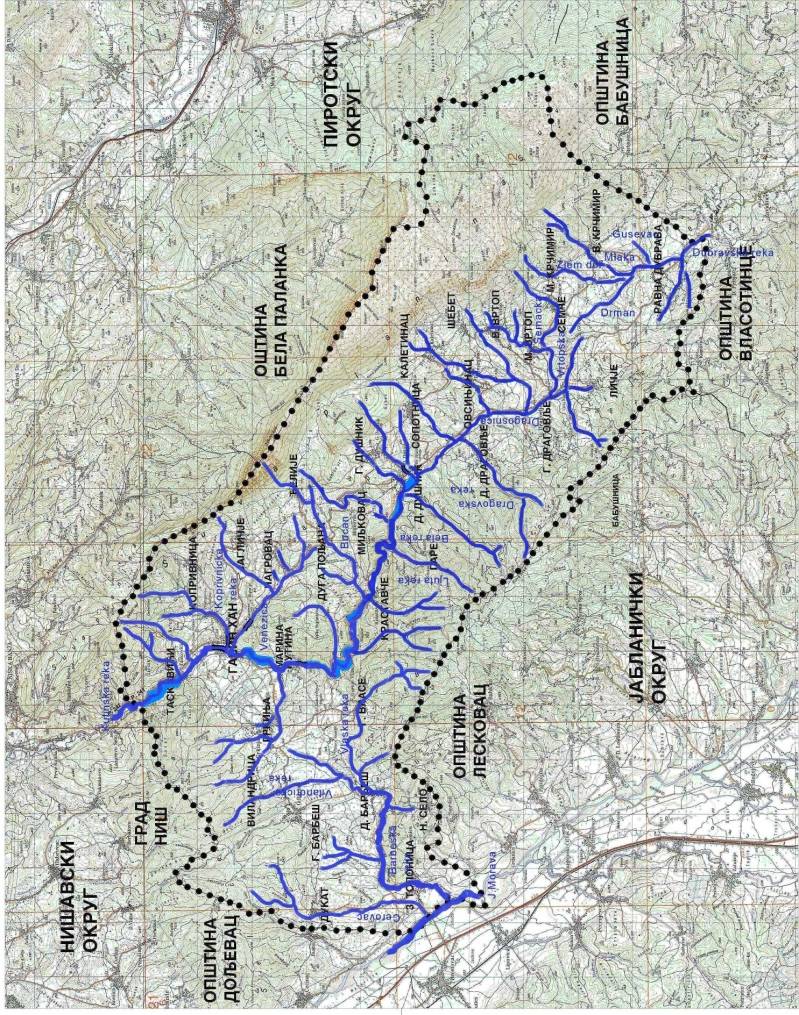 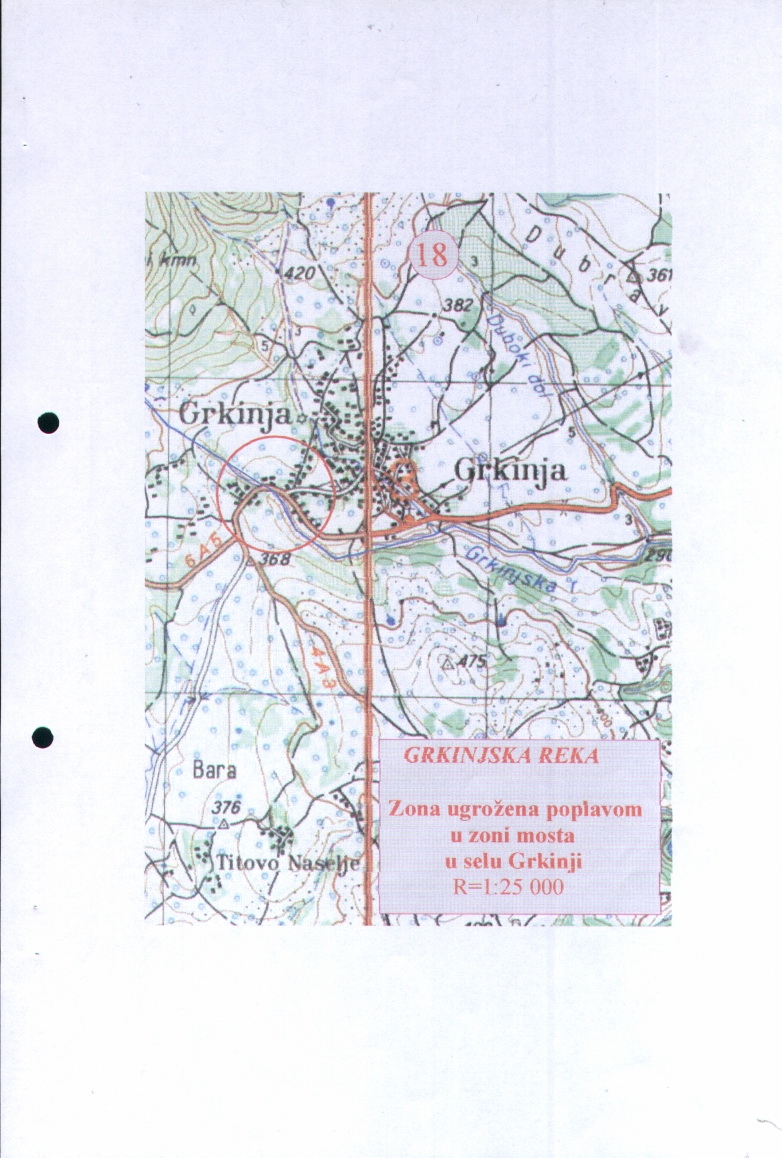 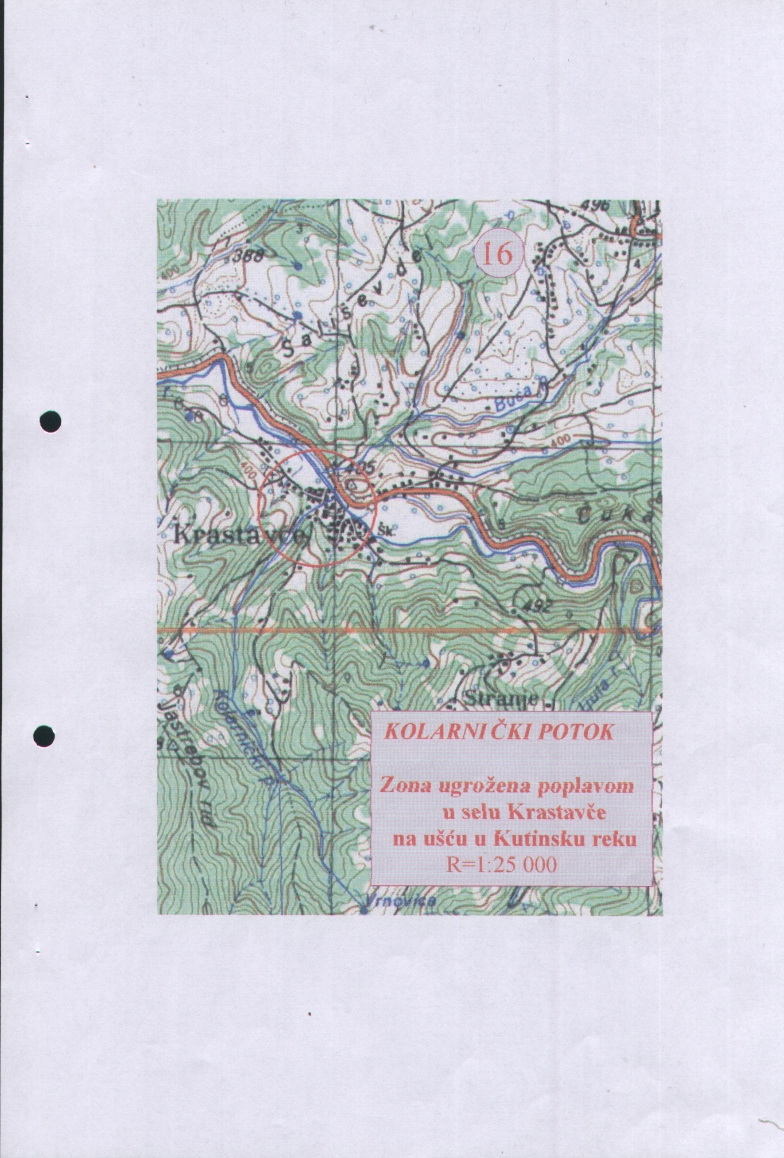 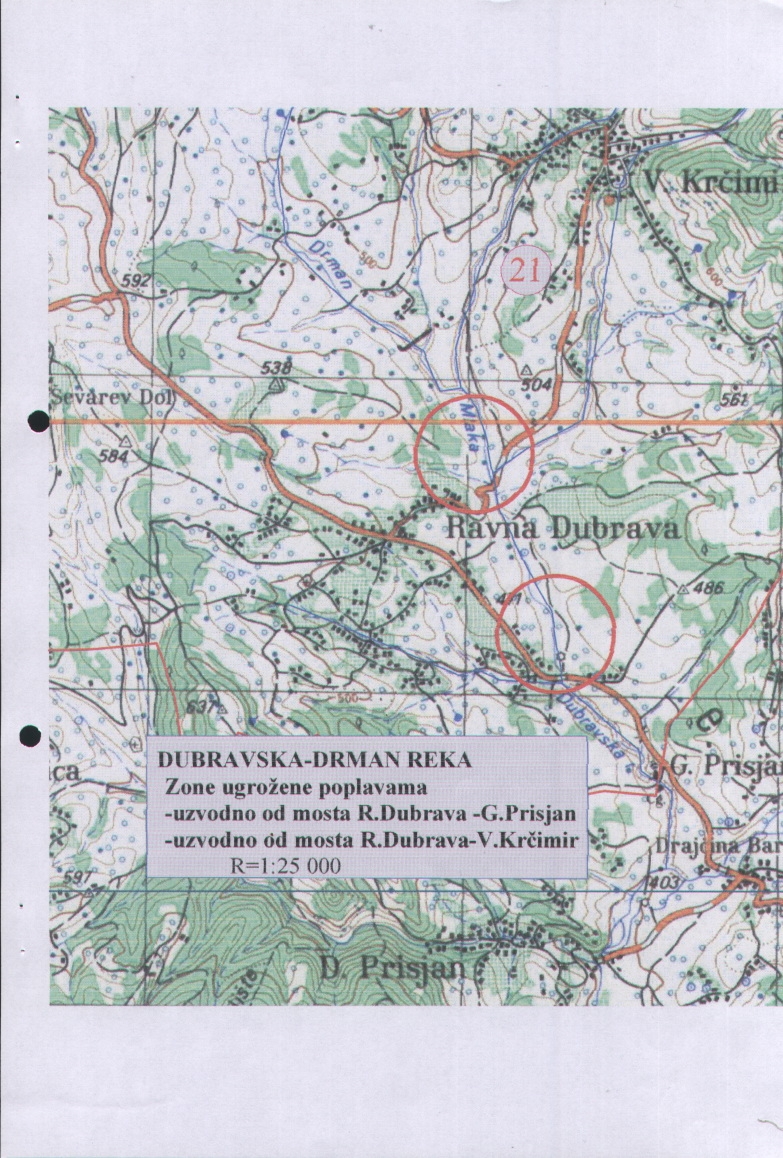 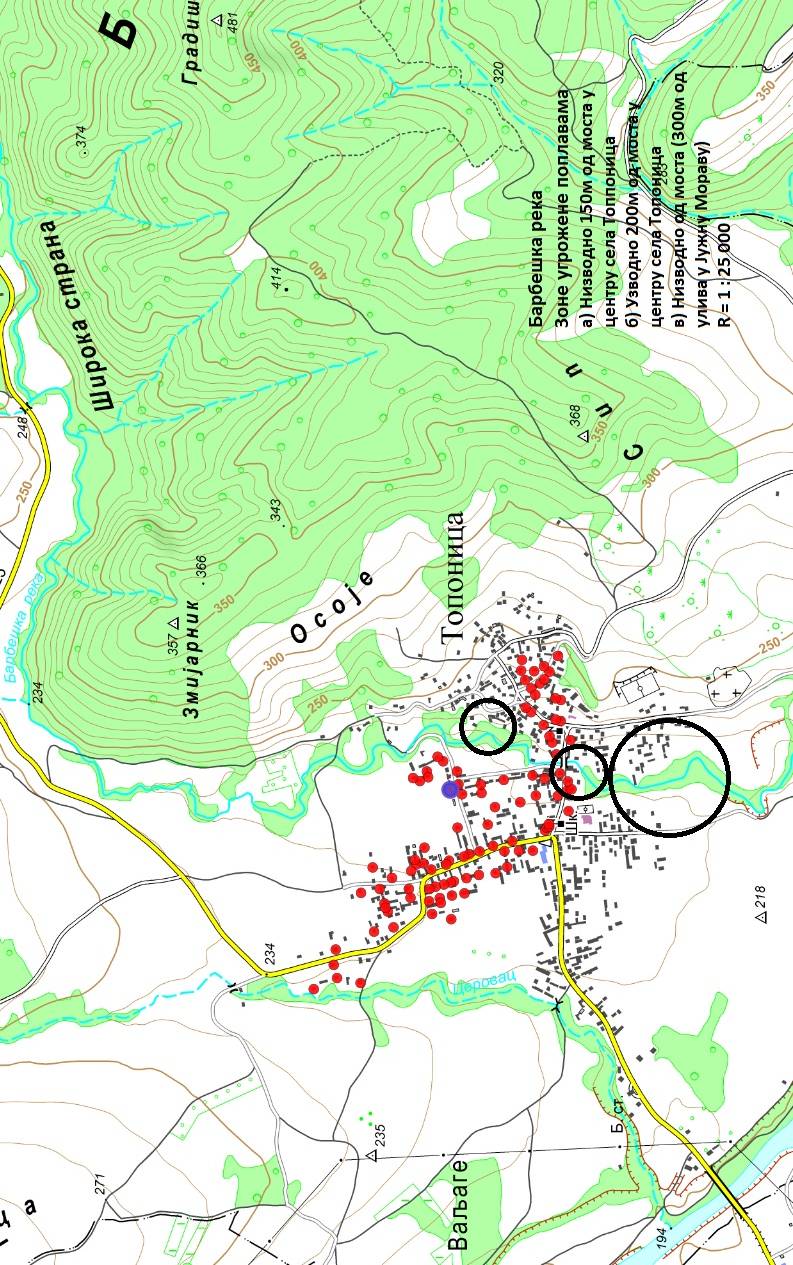 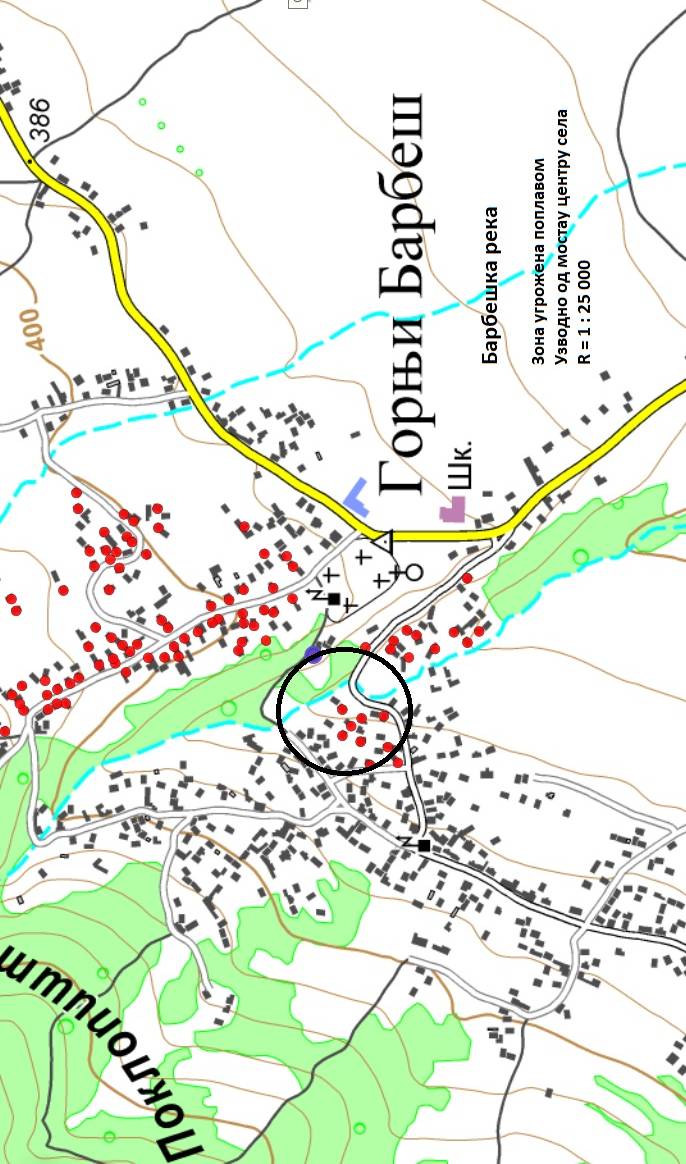 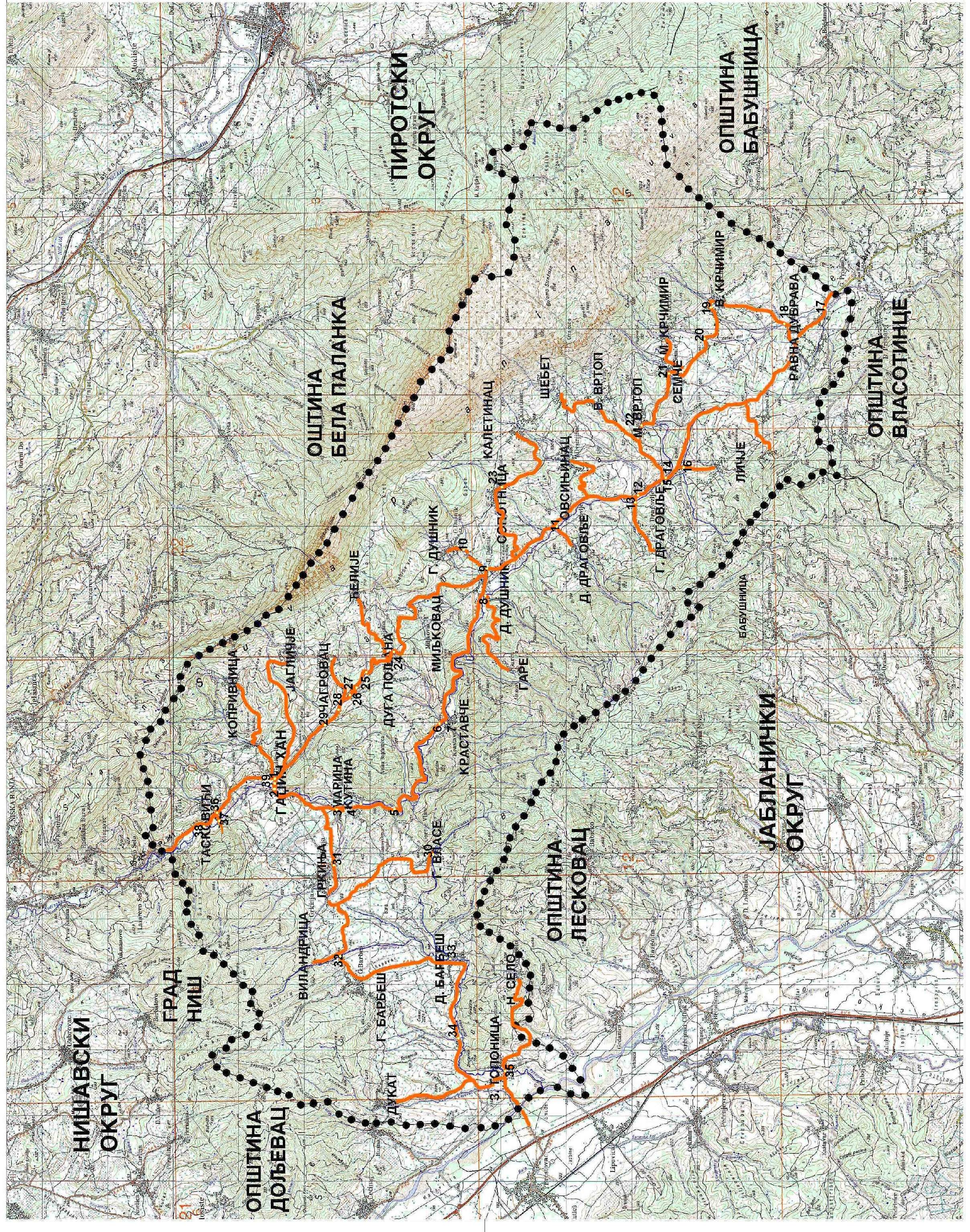 МостовиГаџин Хан – центар , на Копривничкој рециГаџин Хан – код пијаце , на Кутинској рециМарина Кутина- на Гркињској рециМарина Кутина- у центру села, на Кутинској рециМарина Кутина- регионални пут-осојница на Кутинској рециКраставче- регионални пут, поток БучанКраставче- центар села, Кутинска рекаДоњи Душник- за село Гаре, Кутинска рекаДоњи Душник- центар села, Кутинска река Горњи Душник- пут Д.Душник-Г.Душник- бела воденица, поток ВрелоДоње Драговље- регионални пут – Д.Драговље,Кутинска рекаГорње Драговље- Воденица, Шебечка рекаГорње Драговље- пут воденица- Г.Драговље, ДрагошницаЛичије- Барје на Семачкој рециГорње Драговље- Барије на ДрагошнициЛички ханови- центар села, Кутинска рекаРавна Дубрава- пут Р.Дубрава-Присијан, Дубравска рекаРавна Дубрава- пут Р.Дубрава-В.Крчимир, Млака рекаВелики Крчимир- место река, Крчимирска рекаВелики Крчимир- Злем дол, Крчимирска рекаСемче- центар села, Семачка рекаМали Вртоп- центар села, Вртопска рекаСопотница- пут Сопотница-Калетинац, Сопотнички потокДуга Пољана-Бучан, поток БучанДуга Пољана- Селиште, Бели потокДуга Пољана- Доња голка, Бели потокЧагровац- станица, Чагровачка рекаЧагровац- место река, Чагровачка рекаЧагровац- воденица, Чагровачка рекаГорње Власе- село, Влашки потокГркиња- Бели камен, Гркињска рекаВиландрица- регионални пут раскрсница, Виландричка рекаДоњи Барбеш- село, Барбешка рекаДоњи Барбеш- на регионалном путуЗаплањска Топоница- центар села, Барбешка рекаТасковићи- селоТасковићи- место горња река, Кутинска рекаТасковићи- место доња река, Кутинска рекаГаџин Хан- воденица, воденичка вадаIIIIIIIVVVIVIIVIIIIXXXIXIIГод.м³1,622,872,982,692,551,680,920,730,710,980,771,181,63%8,2314,615,1513,712,988,534,673,723,614,973,925,6100,0МИНИСТАРСТВО ПОЉОПРИВРЕДЕ, ШУМАРСТВА И ВОДОПРИВРЕДЕ РЕПУБЛИЧКА ДИРЕКЦИЈА ЗА ВОДЕ, Булевар уметности бр 2а, Нови Београдтел. 011/201-33-60, E-mail: vodoprivreda@minpolj.gov.rs, WЕВ sajt: www.rdvode.gov.rs ГЛАВНИ КООРДИНАТОР ОДБРАНE ОД ПОПЛАВА:Наташа Милић, моб. 064/840-40-41, E-mail: natasa.milic@minpolj.gov.rs Помоћници:Мерита Борота, тел. 011/201-33-47, Е-mail: merita.borota@minpolj.gov.rsМирјана Милошевић, тел. 011/311-71-73, Е-mail: mirjana.milosevic@minipolj.gov.rs ВОДНО ПОДРУЧЈЕЈАВНО ВОДОПРИВРЕДНО ПРЕДУЗЕЋЕ (ЈВП) ГЛАВНИ РУКОВОДИЛАЦ ОДБРАНЕ ОД ПОПЛАВА ЗАМЕНИКЈВП „Србијаводе”, Булевар уметности 2а, Београдтел. 011/311-94-00, 311-94-02, 201-33-82, E-mail: odbrana@srbijavode.rs, WЕВ sajt: www.srbijavode.com ГЛАВНИ РУКОВОДИЛАЦ ОДБРАНЕ ОД ПОПЛАВА:Горан Пузовић, моб.064/840-40-07, E-mail: goran.puzovic@srbijavode.rs Заменик за спољне воде и загушење ледом: Александар Николић, моб. 064/840-42-00, E-mail: aleksandar.nikolic@srbijavode.rs Заменик за унутрашње воде:Милош Радовановић, моб. 064/840-40-71, E-mail: milos.radovanovic@srbijavode.rs ЈВП „Србијаводе”, Булевар уметности 2а, Београдтел. 011/311-94-00, 311-94-02, 201-33-82, E-mail: odbrana@srbijavode.rs, WЕВ sajt: www.srbijavode.com ГЛАВНИ РУКОВОДИЛАЦ ОДБРАНЕ ОД ПОПЛАВА:Горан Пузовић, моб.064/840-40-07, E-mail: goran.puzovic@srbijavode.rs Заменик за спољне воде и загушење ледом: Александар Николић, моб. 064/840-42-00, E-mail: aleksandar.nikolic@srbijavode.rs Заменик за унутрашње воде:Милош Радовановић, моб. 064/840-40-71, E-mail: milos.radovanovic@srbijavode.rs „МОРАВА“ЈВП „Србијаводе”, Булевар уметности 2а, Београдтел. 011/311-94-00, 311-94-02, 201-33-82, E-mail: odbrana@srbijavode.rs, WЕВ sajt: www.srbijavode.com ГЛАВНИ РУКОВОДИЛАЦ ОДБРАНЕ ОД ПОПЛАВА:Горан Пузовић, моб.064/840-40-07, E-mail: goran.puzovic@srbijavode.rs Заменик за спољне воде и загушење ледом: Александар Николић, моб. 064/840-42-00, E-mail: aleksandar.nikolic@srbijavode.rs Заменик за унутрашње воде:Милош Радовановић, моб. 064/840-40-71, E-mail: milos.radovanovic@srbijavode.rs ВОДНО ПОДРУЧЈЕНАДЛЕЖНО ЈАВНО ВОДОПРИВРЕДНО ПРЕДУЗЕЋЕРУКОВОДИЛАЦ ОДБРАНЕ ОД ПОПЛАВА НА ВОДНОМ ПОДРУЧЈУЗАМЕНИК РУКОВОДИОЦА НА ВОДНОМ ПОДРУЧЈУВОДНА ЈЕДИНИЦАСЕКТОР-ДЕОНИЦА-ОБЈЕКАТ„МОРАВА”ЈВП „Србијаводе” ВПЦ „МОРАВА”, Трг краља Александра 2, Ништел. 018/425-81-85, факс 018/451-38-20, E-mail: vpcmorava@srbijavode.rsРУКОВОДИЛАЦ ОДБРАНЕ ОД ПОПЛАВА НА ВОДНОМ ПОДРУЧЈУ:Бранко Кујунџић, моб. 064/840-41-08Е-mail: branko.kujundzic@srbijavode.rsЗАМЕНИК Руководиоца НА ВОДНОМ ПОДРУЧЈУ:Зоран Станковић, моб. 064/840-40-83, E-mail: zstankovic@srbijavode.rsНишава –Ниш, ДимитровградМ.9. - М.9.1.-М.9.7. „МОРАВА”ЈВП „Србијаводе” ВПЦ „МОРАВА”, Трг краља Александра 2, Ништел. 018/425-81-85, факс 018/451-38-20, E-mail: vpcmorava@srbijavode.rsРУКОВОДИЛАЦ ОДБРАНЕ ОД ПОПЛАВА НА ВОДНОМ ПОДРУЧЈУ:Бранко Кујунџић, моб. 064/840-41-08Е-mail: branko.kujundzic@srbijavode.rsЗАМЕНИК Руководиоца НА ВОДНОМ ПОДРУЧЈУ:Зоран Станковић, моб. 064/840-40-83, E-mail: zstankovic@srbijavode.rsНишава –Ниш, ДимитровградМ.9. - М.9.1.-М.9.7. ВОДНО ПОДРУЧЈЕВОДНО ПОДРУЧЈЕНАДЛЕЖНО ЈАВНО ВОДОПРИВРЕДНО ПРЕДУЗЕЋЕРУКОВОДИЛАЦ ОДБРАНЕ ОД ПОПЛАВА НА МЕЛОРАЦИОНОМ ПОДРУЧЈУЗАМЕНИК МЕЛОРАЦИОНО ПОДРУЧЈЕВОДНА ЈЕДИНИЦАОЗНАКА ХИДРОМЕЛИОРАЦИОНОГ СИСТЕМА (ХМЦ)„МОРАВА”ЈВП „Србијаводе”, Булевар уметности бр. 2а, Нови Београд, тел. 011/311-94-00, 311-94-02, 201-33-82, E-mail: odbrana@srbijavode.rs,WЕВ sajt: www.srbijavode.com РУКОВОДИЛАЦ:Бранко Кујунџић, моб. 064/840-41-08Е-mail: branko.kujundzic@srbijavode.rsЗАМЕНИК:Зоран Станковић, моб. 064/840-40-83, E-mail: zstankovic@srbijavode.rsЈВП „Србијаводе”, Булевар уметности бр. 2а, Нови Београд, тел. 011/311-94-00, 311-94-02, 201-33-82, E-mail: odbrana@srbijavode.rs,WЕВ sajt: www.srbijavode.com РУКОВОДИЛАЦ:Бранко Кујунџић, моб. 064/840-41-08Е-mail: branko.kujundzic@srbijavode.rsЗАМЕНИК:Зоран Станковић, моб. 064/840-40-83, E-mail: zstankovic@srbijavode.rs„НИШАВА”Нишава – Ниш, ДимитровградН 1.Републички хидрометеоролошки завод Србије, Кнеза Вишеслава 66, БеоградЕ-mail: srhydra@hidmet.gov.rs, office@hidmet.gov.rs, WЕВ sajt: www.hidmet.gov.rsтел. 011/305-08-99, 254-33-72, факс 011/254-27-46, Дежурни оперативни телефон: 064/838-52-58руководилац ЗА ХИДРОЛОШКЕ ПРОГНОЗЕ:Дејан Владиковић, моб. 064/838-51-65, тел. 011/305-09-00, 254-33-72, факс 011/254-27-46, Е-mail: dejan.vladikovic@hidmet.gov.rsЗАМЕНИК:Јелена Јеринић, моб. 064/838-52-77, тел. 011/305-09-00, 305-09-04, факс 011/254-27-46, Е-mail: jelena.jerinic@hidmet.gov.rsПерманентне службе РЕПУБЛИЧКОГ ХИДРОМЕТЕОРОЛОШКОГ ЗАВОДА, одељење за метеоролошко бдење:одсек за прогнозу времена: тел. 011/305-09-68одсек за најаве и упозорења: тел. 011/254-21-84МИНИСТАРСТВО УНУТРАШЊИХ ПОСЛОВА, СЕКТОР ЗА ВАНРЕДНЕ СИТУАЦИЈЕУправа за ватрогаснo - спасилачке јединице Горан Николић, моб. 064/892-12-56, Е-mail: goran.nikolic@mup.gov.rsСаша Ранчић, моб. 064/892-03-01, Е-mail: sasa.rancic@mup.gov.rsМилорад Спасојевић, 064/892-83-39, Е-mail: milorad.spasojevic@mup.gov.rsУправа за управљање ризиком и цивилну заштиту Живко Бабовић, моб. 064/892-94-50, E-mail: zivko.babovic@mup.gov.rsЈелена Јашовић, моб. 064/892-32-79, E-mail: jelena.jasovic@mup.gov.rsДраган Ивановић, моб. 064/892-86-22, E-mail: draganz.ivanovic@mup.gov.rsБојана Икодиновић, моб. 064/892-71-09, E-mail:  bojana.ikodinovic@mup.gov.rsНационални центар 112тел. 011/228-29-33, 228-29-27, 228-29-10, 228-92-28, тел./факс 011/228-29-28,моб. 064/892-96-68, 064/854-39-68, E-mail: nacionalnicentar112.svs@mup.gov.rsМИНИСТАРСТВО УНУТРАШЊИХ ПОСЛОВА, ДИРЕКЦИЈА ПОЛИЦИЈЕДејан Пештерац, моб. 064/892-10-99, тел. 011/274-07-63, E-mail: dejan.pesterac@mup.gov.rsМИНИСТАРСТВО УНУТРАШЊИХ ПОСЛОВА, УПРАВА ГРАНИЧНЕ ПОЛИЦИЈЕДежурна служба Регионалног центра граничне полиције према Републици Хрватској: тел. 021/524-956 факс 021/524-956Руководилац: Предраг Величковић, моб. 064/892-40-73, тел. 021/661-72-04  Заменик: Бранимир Мирковић, моб. 064/892-70-92, тел. 021/661-72-04  ЗА ОБЕЗБЕЂЕЊЕ ЛЕДОЛОМАЦАЈП „ЕЛЕКТРОПРИВРЕДА СРБИЈЕ” БЕОГРАД, ОГРАНАК ХЕ „ЂЕРДАП” Трг краља Петра бр. 1, Кладово - на Дунаву у зони акумулација у складу са Законoм о потврђивању Конвенције између Савезне владе Савезне Републике Југославије и Владе Румуније о експлоатацији и одржавању хидроенергетских и пловидбених система „Ђердап I” и „Ђердап II”, са прилозима („Службени лист СРЈ”- Међународни уговори, број 7/98).На сектору Дунава од km 1333 до km 1433 - ледоломци из Републике Мађарске у складу са закључцима трилатералног састанка централних и локалних органа за везу Србије, Мађарске и Хрватске. За обезбеђење техничког особља за ледоломце задужено је је ДТД „Северна Бачка“ д.о.о. Суботица, Трг Цара Јована Ненада бр. 2/I, Суботица, В.Д. Директора: Александар Ђуричковић, моб. 064/111-88-79, тел. 024/551-844, E-mail: dtdsevernabacka@ mts.rs ЗА МИНИРАЊЕ ЛЕДАГЕНЕРАЛШТАБ ВОЈСКЕ СРБИЈЕ,OПЕРАТИВНА УПРАВА (Ј-3): Руководилац: Марио Арбутина, моб. 064/134-78-91, тел. 011/206-38-98, E-mail: mario.arbutina@vs.rsЗаменик: Бојан Стојановић, моб. 060/636-33-75, тел. 011/206-33-64, E-mail: stojanovicb40@gmail.comЗА ОСМАТРАЊЕ ЛЕДА Осматрање леда на пунктовима за осматрање ледених појава организује ЈВП „Србијаводеˮ и ЈВП „Воде Војводинеˮ, свако за територији на којој обавља водну делатност, а врши територијално надлежно предузеће које спроводи одбрану од поплава од спољних и унутрашњих вода и нагомилавања леда.  ЗА ХИТНЕ ИСТРАЖНЕ РАДОВЕ И АНАЛИЗЕ (ЕКСПЕРТИЗЕ ПОПЛАВНИХ ДОГАЂАЈА, ХИДРОЛОШКЕ, ХИДРАУЛИЧКЕ, ХИДРОДИНАМИЧКЕ, ФИЛТРАЦИОНЕ И СТАТИЧКЕ АНАЛИЗЕ, АНАЛИЗЕ ОШТЕЋЕЊА ЗАШТИТНИХ ВОДНИХ ОБЈЕКАТА, РЕШЕЊА ХИТНИХ РАДОВА ЗА ОТКЛАЊАЊЕ ШТЕТНИХ ПОСЛЕДИЦА ПОПЛАВНОГ ТАЛАСА И РЕШЕЊА ЗА УНАПРЕЂЕЊЕ ЗАШТИТЕ ОД ПОПЛАВА)ЈВП „Србијаводеˮ и ЈВП „Воде Војводинеˮ, свако за територији на којој обавља водну делатност.ВОДНО ПОДРУЧЈЕНАДЛЕЖНО ЈАВНО ВОДОПРИВРЕДНО ПРЕДУЗЕЋЕ (ЈВП)ЛИЦЕ ЗАДУЖЕНО ЗА ЕВИДЕНТИРАЊЕ ПОДАТАКА О ПОПЛАВНИМ ДОГАЂАЈИМА НА ВОДАМА I РЕДА И СИСТЕМИМА ЗА ОДВОДЊАВАЊЕ У ЈАВНОЈ СВОЈИНИ„МОРАВА“ЈВП „Србијаводе”, Булевар уметности 2а, Београдтел. 011/311-94-00, 311-94-02, 201-33-82, E-mail: odbrana@srbijavode.rs, WЕВ sajt: www.srbijavode.comЗА СПОЉНЕ ВОДЕ:Ивана Спасић, моб. 064/840-48-04, 011/201-33-95, Е-mail: ivana.spasic@srbijavode.rsЗа водно подручје „Морава“ Снежана Игњатовић, моб. 064/840-40-87, E-mail: snezana.ignjatovic@srbijavode.rs ВПЦ „Морава“, Ниш, тел.018/425-81-85, факс 018/451-38-20, E-mail: vpcsavadunav@srbijavode.rs ЗА УНУТРАШЊЕ ВОДЕ:Зоран Вучковић, моб. 064/840-41-17, 011/201-81-39, факс 011/311-29-27Е-mail: zoran.vuckovic@srbijavode.rsВПЦ „Морава”, Ниш, тел. 018/425-81-85, факс 018/451-38-20, Е-mail: vpcmorava@srbijavode.rsВодна јединица:Водна јединица:„НИШАВА – НИШ ДИМИТРОВГРАД“„НИШАВА – НИШ ДИМИТРОВГРАД“„НИШАВА – НИШ ДИМИТРОВГРАД“„НИШАВА – НИШ ДИМИТРОВГРАД“„НИШАВА – НИШ ДИМИТРОВГРАД“„НИШАВА – НИШ ДИМИТРОВГРАД“„НИШАВА – НИШ ДИМИТРОВГРАД“„НИШАВА – НИШ ДИМИТРОВГРАД“„НИШАВА – НИШ ДИМИТРОВГРАД“Воде I реда:Сектор – деонице:Дужина објеката:Бране:Воде I реда:Сектор – деонице:Дужина објеката:Бране:Нишава, Коритничка река, ВисочицаM.9. – М.9.1.; М.9.2.; М.9.3.; М.9.4.; М.9.5. ; М.9.6. и М.9.7.69,19km (3.22 km – одржава правно лице)„Дивљана”, „Завој”Нишава, Коритничка река, ВисочицаM.9. – М.9.1.; М.9.2.; М.9.3.; М.9.4.; М.9.5. ; М.9.6. и М.9.7.69,19km (3.22 km – одржава правно лице)„Дивљана”, „Завој”Нишава, Коритничка река, ВисочицаM.9. – М.9.1.; М.9.2.; М.9.3.; М.9.4.; М.9.5. ; М.9.6. и М.9.7.69,19km (3.22 km – одржава правно лице)„Дивљана”, „Завој”Нишава, Коритничка река, ВисочицаM.9. – М.9.1.; М.9.2.; М.9.3.; М.9.4.; М.9.5. ; М.9.6. и М.9.7.69,19km (3.22 km – одржава правно лице)„Дивљана”, „Завој”Нишава, Коритничка река, ВисочицаM.9. – М.9.1.; М.9.2.; М.9.3.; М.9.4.; М.9.5. ; М.9.6. и М.9.7.69,19km (3.22 km – одржава правно лице)„Дивљана”, „Завој”Нишава, Коритничка река, ВисочицаM.9. – М.9.1.; М.9.2.; М.9.3.; М.9.4.; М.9.5. ; М.9.6. и М.9.7.69,19km (3.22 km – одржава правно лице)„Дивљана”, „Завој”Нишава, Коритничка река, ВисочицаM.9. – М.9.1.; М.9.2.; М.9.3.; М.9.4.; М.9.5. ; М.9.6. и М.9.7.69,19km (3.22 km – одржава правно лице)„Дивљана”, „Завој”Нишава, Коритничка река, ВисочицаM.9. – М.9.1.; М.9.2.; М.9.3.; М.9.4.; М.9.5. ; М.9.6. и М.9.7.69,19km (3.22 km – одржава правно лице)„Дивљана”, „Завој”Нишава, Коритничка река, ВисочицаM.9. – М.9.1.; М.9.2.; М.9.3.; М.9.4.; М.9.5. ; М.9.6. и М.9.7.69,19km (3.22 km – одржава правно лице)„Дивљана”, „Завој”Ознака деоницеOпис деоницеOпис деоницеЗаштитни водни објектина којима се спроводе мере одбране од поплаваЗаштитни водни објектина којима се спроводе мере одбране од поплаваКритеријуми за увођење мера одбране од поплаваКритеријуми за увођење мера одбране од поплаваКритеријуми за увођење мера одбране од поплаваКритеријуми за увођење мера одбране од поплаваШтићено поплавно подручјеЕвакуациони објекат (ХМС)ВодотокНазивДужина система за заштиту од поплаваВодотокНазивДужина система за заштиту од поплава1.1.ВВВВВВВодомер ( Р)-РХМЗ-а, (Л)-локални;л-летва, лим-лимниграф, д-дигиталнои–Таб. 1, ив –Таб. 2;  „0” - кота нулеmax осмотрени водостај  (датум)Водомер ( Р)-РХМЗ-а, (Л)-локални;л-летва, лим-лимниграф, д-дигиталнои–Таб. 1, ив –Таб. 2;  „0” - кота нулеmax осмотрени водостај  (датум)КасетаРегулисано подручјеЧворГравитациони испуст (ГИ)Црпна станица (ЦС назив)(ХМС)ВодотокНазивДужина система за заштиту од поплаваВодотокНазивДужина система за заштиту од поплава2.2.РОРОРедовна одбрана - водостај и котаРедовна одбрана - водостај и котаДужина система за заштиту од поплаваГравитациони испуст (ГИ)Црпна станица (ЦС назив)(ХМС)ВодотокНазивДужина система за заштиту од поплаваВодотокНазивДужина система за заштиту од поплава2.2.ВОВОВанредна одбрана - водостај и котаВанредна одбрана - водостај и котаДужина система за заштиту од поплаваГравитациони испуст (ГИ)Црпна станица (ЦС назив)(ХМС)ВодотокНазивДужина система за заштиту од поплаваВодотокНазивДужина система за заштиту од поплава2.2.МММеродавни водостај за меродавни  Q __%Меродавни водостај за меродавни  Q __%Гравитациони испуст (ГИ)Црпна станица (ЦС назив)(ХМС)ВодотокНазивДужина система за заштиту од поплаваВодотокНазивДужина система за заштиту од поплава2.2.КВКВКритични водостај/кота заштитног системаКритични водостај/кота заштитног системаОпштинаГравитациони испуст (ГИ)Црпна станица (ЦС назив)(ХМС)М.9.1.Нишавакод Ниша и Нишке Бање38.65 kmНишавакод Ниша и Нишке Бање38.65 km1.Десни насип уз Нишаву од села Поповца до села Медошевца, 4.75 kmВВВ РОВОМВНишава: Ниш (Р); л, д, и; „0” 187.88  290    (28.11.2007.)280   190.68   475   192.63   Q1%=898 m³/sНишава: Ниш (Р); л, д, и; „0” 187.88  290    (28.11.2007.)280   190.68   475   192.63   Q1%=898 m³/s„Поповац”Затворена касета4.75 kmНИШ„Поповац”Затворена касета4.75 kmНИШМ.9.1.Нишавакод Ниша и Нишке Бање38.65 kmНишавакод Ниша и Нишке Бање38.65 km2.Леви насип уз Нишаву од села Поповца до села Медошевца, 6.63 kmВВВ РОВОМВНишава: Ниш (Р); л, д, и; „0” 187.88  290    (28.11.2007.)280   190.68   475   192.63   Q1%=898 m³/sНишава: Ниш (Р); л, д, и; „0” 187.88  290    (28.11.2007.)280   190.68   475   192.63   Q1%=898 m³/s„Ново Село”Отворена касета6.63 kmНИШ„Ново Село”Отворена касета6.63 kmНИШМ.9.1.Нишавакод Ниша и Нишке Бање38.65 kmНишавакод Ниша и Нишке Бање38.65 km3.Леви насип и регулисано корито Нишаве од друмском моста у селу Медошевац до железничког  моста у Нишу, са прекидом, 1,90 км.ВВВ РОВОМВНишава: Ниш (Р); л, д, и; „0” 187.88  290    (28.11.2007.)280   190.68   475   192.63   Q1%=898 m³/sНишава: Ниш (Р); л, д, и; „0” 187.88  290    (28.11.2007.)280   190.68   475   192.63   Q1%=898 m³/s„Ниш 1”Затворена касета1.90 kmНИШ„Ниш 1”Затворена касета1.90 kmНИШМ.9.1.Нишавакод Ниша и Нишке Бање38.65 kmНишавакод Ниша и Нишке Бање38.65 km4.Десни насип и регулисано корито реке Нишаве  од друмског моста у селу Медошевац до железничког моста у Нишу, 1.90 kmВВВ РОВОМВНишава: Ниш (Р); л, д, и; „0” 187.88  290    (28.11.2007.)280   190.68   475   192.63   Q1%=898 m³/sНишава: Ниш (Р); л, д, и; „0” 187.88  290    (28.11.2007.)280   190.68   475   192.63   Q1%=898 m³/s„Ниш 2”Затворена касета1.90 kmНИШ„Ниш 2”Затворена касета1.90 kmНИШМ.9.1.Нишавакод Ниша и Нишке Бање38.65 kmНишавакод Ниша и Нишке Бање38.65 km5.Леви насип и регулисано корито Нишаве од железничког моста у Нишу до ушћа Габровачке реке, 3.00 km са ** левим насипом и регулисаним коритом  Габровачку реку од ушћа у Нишаву, 1.66 km, укупно 4.66 kmВВВ РОВОМВНишава: Ниш (Р); л, д, и; „0” 187.88  290    (28.11.2007.)280   190.68   475   192.63   Q1%=898 m³/sНишава: Ниш (Р); л, д, и; „0” 187.88  290    (28.11.2007.)280   190.68   475   192.63   Q1%=898 m³/s„Ниш – центар”Затворена касета4.66 kmНИШ„Ниш – центар”Затворена касета4.66 kmНИШМ.9.1.Нишавакод Ниша и Нишке Бање38.65 kmНишавакод Ниша и Нишке Бање38.65 km6.Леви насип уз Нишаву узводно од ушћа Габровачке реке, 5.73 km и делимичним регулисаном коритом Нишаве (0,33км) са ** десним насип и регулисаним коритом Габровачке реке од ушћа у Нишаву, 1.66 km, укупно 7.39 kmВВВ РОВОМВНишава: Ниш (Р); л, д, и; „0” 187.88  290    (28.11.2007.)280   190.68   475   192.63   Q1%=898 m³/sНишава: Ниш (Р); л, д, и; „0” 187.88  290    (28.11.2007.)280   190.68   475   192.63   Q1%=898 m³/s„Ниш – Н. Тесла”Отворена касета7.39 kmНИШ„Ниш – Н. Тесла”Отворена касета7.39 kmНИШМ.9.1.Нишавакод Ниша и Нишке Бање38.65 kmНишавакод Ниша и Нишке Бање38.65 km7.8.Десни насип регулисано корито Нишаве узводно од железничког моста у Нишу,3.40 km Десни насип уз Нишаву наспрам насеља Н. Тесла, 1.61 kmВВВ РОВОМВНишава: Ниш (Р); л, д, и; „0” 187.88  290    (28.11.2007.)280   190.68   475   192.63   Q1%=898 m³/sНишава: Ниш (Р); л, д, и; „0” 187.88  290    (28.11.2007.)280   190.68   475   192.63   Q1%=898 m³/s„Ниш – М. Пијаде”Отворена касета5.01 kmНИШ„Ниш – М. Пијаде”Отворена касета5.01 kmНИШМ.9.1.Нишавакод Ниша и Нишке Бање38.65 kmНишавакод Ниша и Нишке Бање38.65 km9.Десни насип уз Нишаву низводно од ушћа Малчанске реке, 2.01 kmВВВ РОВОМВНишава: Ниш (Р); л, д, и; „0” 187.88  290    (28.11.2007.)280   190.68   475   192.63   Q1%=898 m³/sНишава: Ниш (Р); л, д, и; „0” 187.88  290    (28.11.2007.)280   190.68   475   192.63   Q1%=898 m³/s„Кованлук”Отворена касета2.01 kmНИШ„Кованлук”Отворена касета2.01 kmНИШМ.9.1.Нишавакод Ниша и Нишке Бање38.65 kmНишавакод Ниша и Нишке Бање38.65 km10.Леви насип уз Нишаву код Нишке Бање, 4.40 kmВВВ РОВОМВНишава: Ниш (Р); л, д, и; „0” 187.88  290    (28.11.2007.)280   190.68   475   192.63   Q1%=898 m³/sНишава: Ниш (Р); л, д, и; „0” 187.88  290    (28.11.2007.)280   190.68   475   192.63   Q1%=898 m³/s„Нишка Бања”Отворена касета4.40 kmНИШКА БАЊА„Нишка Бања”Отворена касета4.40 kmНИШКА БАЊАПОМОЋНИК РУКОВОДИОЦА НА ВОДНОМ ПОДРУЧЈУ:ПОМОЋНИК РУКОВОДИОЦА НА ВОДНОМ ПОДРУЧЈУ ЗА БРАНЕ:ПОМОЋНИК РУКОВОДИОЦА НА ВОДНОМ ПОДРУЧЈУ:ПОМОЋНИК РУКОВОДИОЦА НА ВОДНОМ ПОДРУЧЈУ ЗА БРАНЕ:ПОМОЋНИК РУКОВОДИОЦА НА ВОДНОМ ПОДРУЧЈУ:ПОМОЋНИК РУКОВОДИОЦА НА ВОДНОМ ПОДРУЧЈУ ЗА БРАНЕ:ПОМОЋНИК РУКОВОДИОЦА НА ВОДНОМ ПОДРУЧЈУ:ПОМОЋНИК РУКОВОДИОЦА НА ВОДНОМ ПОДРУЧЈУ ЗА БРАНЕ:СЕКТОРПредузећЕДиректорСекторски руководилацЗаменик секторског руководиоцаДеоницаДеоницаПОМОЋНИК за М.9.1., М.9.2., М.9.3. и М.9.6.и М.9.7. Данило Мишић, моб. 064/840-41-75, E-mail: danilo.misic@srbijavode.rsПОМОЋНИК за брану М.9.4.,: Зоран Илић, моб. 064/840-40-50, Е-mail: zoran.ilic @srbijavode.rs ПОМОЋНИК за брану М.9.5.,: Срђан Живановић, моб. 064/840-40-97, Е-mail: srdjan.zivanovic @srbijavode.rs, ВПЦ „МОРАВА”, Ниш, тел. 018/425-81-85, факс 018/451-38-20, E-mail: vpcmorava@srbijavode.rsПОМОЋНИК за М.9.1., М.9.2., М.9.3. и М.9.6.и М.9.7. Данило Мишић, моб. 064/840-41-75, E-mail: danilo.misic@srbijavode.rsПОМОЋНИК за брану М.9.4.,: Зоран Илић, моб. 064/840-40-50, Е-mail: zoran.ilic @srbijavode.rs ПОМОЋНИК за брану М.9.5.,: Срђан Живановић, моб. 064/840-40-97, Е-mail: srdjan.zivanovic @srbijavode.rs, ВПЦ „МОРАВА”, Ниш, тел. 018/425-81-85, факс 018/451-38-20, E-mail: vpcmorava@srbijavode.rsПОМОЋНИК за М.9.1., М.9.2., М.9.3. и М.9.6.и М.9.7. Данило Мишић, моб. 064/840-41-75, E-mail: danilo.misic@srbijavode.rsПОМОЋНИК за брану М.9.4.,: Зоран Илић, моб. 064/840-40-50, Е-mail: zoran.ilic @srbijavode.rs ПОМОЋНИК за брану М.9.5.,: Срђан Живановић, моб. 064/840-40-97, Е-mail: srdjan.zivanovic @srbijavode.rs, ВПЦ „МОРАВА”, Ниш, тел. 018/425-81-85, факс 018/451-38-20, E-mail: vpcmorava@srbijavode.rsПОМОЋНИК за М.9.1., М.9.2., М.9.3. и М.9.6.и М.9.7. Данило Мишић, моб. 064/840-41-75, E-mail: danilo.misic@srbijavode.rsПОМОЋНИК за брану М.9.4.,: Зоран Илић, моб. 064/840-40-50, Е-mail: zoran.ilic @srbijavode.rs ПОМОЋНИК за брану М.9.5.,: Срђан Живановић, моб. 064/840-40-97, Е-mail: srdjan.zivanovic @srbijavode.rs, ВПЦ „МОРАВА”, Ниш, тел. 018/425-81-85, факс 018/451-38-20, E-mail: vpcmorava@srbijavode.rsM.9.ВПД „ЕРОЗИЈА” д.о.о. Ништел. 018/524-153, факс 018/524-154E-mail: offic@erozija-nis.rs Директор: Ђорђе Ранђеловић, моб. 069/574-7007Јасна Ђорђевић, моб. 062/614-221Јасмина Зипаловић, моб. 062/681-221ВПД „ЕРОЗИЈА” д.о.о. Ништел. 018/524-153, факс 018/524-154E-mail: offic@erozija-nis.rs Директор: Ђорђе Ранђеловић, моб. 069/574-7007Јасна Ђорђевић, моб. 062/614-221Јасмина Зипаловић, моб. 062/681-221М.9.1., М.9.2.М.9.6., М.9.7.Специјализовано предузеће за извођење санационих радова и хитних интервенција на заштитним и регулационим објектимаСпецијализовано предузеће за извођење санационих радова и хитних интервенција на заштитним и регулационим објектимаСпецијализовано предузеће за извођење санационих радова и хитних интервенција на заштитним и регулационим објектимаСпецијализовано предузеће за извођење санационих радова и хитних интервенција на заштитним и регулационим објектимаСПЕЦИЈАЛИЗОВАНО ПРЕДУЗЕЋЕДиректорОдговорно лицеСПЕЦИЈАЛИЗОВАНО ПРЕДУЗЕЋЕДиректорОдговорно лицеСПЕЦИЈАЛИЗОВАНО ПРЕДУЗЕЋЕДиректорОдговорно лицеСПЕЦИЈАЛИЗОВАНО ПРЕДУЗЕЋЕДиректорОдговорно лицеПОМОЋНИК за ангажовање специјализованих предузећа, механизације, опреме, материјала и алатаза одбрану од поплава:Милорад Џинчић, моб. 064/840-40-94, Е-mail: milorad.dzincic@srbijavode.rsВПЦ „МОРАВА”, Ниш, тел. 018/425-81-85, факс 018/451-38-20, Е-mail: vpcmorava@srbijavode.rsПОМОЋНИК за ангажовање специјализованих предузећа, механизације, опреме, материјала и алатаза одбрану од поплава:Милорад Џинчић, моб. 064/840-40-94, Е-mail: milorad.dzincic@srbijavode.rsВПЦ „МОРАВА”, Ниш, тел. 018/425-81-85, факс 018/451-38-20, Е-mail: vpcmorava@srbijavode.rsПОМОЋНИК за ангажовање специјализованих предузећа, механизације, опреме, материјала и алатаза одбрану од поплава:Милорад Џинчић, моб. 064/840-40-94, Е-mail: milorad.dzincic@srbijavode.rsВПЦ „МОРАВА”, Ниш, тел. 018/425-81-85, факс 018/451-38-20, Е-mail: vpcmorava@srbijavode.rsПОМОЋНИК за ангажовање специјализованих предузећа, механизације, опреме, материјала и алатаза одбрану од поплава:Милорад Џинчић, моб. 064/840-40-94, Е-mail: milorad.dzincic@srbijavode.rsВПЦ „МОРАВА”, Ниш, тел. 018/425-81-85, факс 018/451-38-20, Е-mail: vpcmorava@srbijavode.rsРeднибрojВодотокСинoптичкa стaницa1ДунaвСoмбoр2ДунaвНoви Сaд3ДунaвВeликo Грaдиштe4ТисaПaлић5ТисaБeчej6Бaнaтски вoдoтoциКикиндa7Бaнaтски вoдoтoциЗрeњaнин8Бaнaтски вoдoтoциВршaц9Бaнaтски вoдoтoциБaнaтски Кaрлoвaц10ТимoкЗajeчaр11ТимoкНeгoтин12ТимoкЦрни Врх13СaвaСрeмскa Митрoвицa14СaвaСурчин15СaвaБeoгрaд16ДринaСjeницa17ДринaЛoзницa18КoлубaрaВaљeвo19КoлубaрaБлизaњe*20КoлубaрaБoгaтић*21КoлубaрaБрeжђe*22КoлубaрaПaмбукoвицa*23КoлубaрaКoцeљeвa*24Вeликa МoрaвaЋуприja25Вeликa МoрaвaКрaгуjeвaц26Вeликa МoрaвaСмeдeрeвскa Пaлaнкa27Зaпaднa МoрaвaЗлaтибoр28Зaпaднa МoрaвaПoжeгa29Зaпaднa МoрaвaКрaљeвo30Зaпaднa МoрaвaКoпaoник31Зaпaднa МoрaвaКрушeвaц32Jужнa МoрaвaВрaњe33Jужнa МoрaвaЛeскoвaц34Jужнa МoрaвaДимитрoвгрaд35Jужнa МoрaвaНишТопографско - морфолошке карактеристике водотока II редаТопографско - морфолошке карактеристике водотока II редаТопографско - морфолошке карактеристике водотока II редаТопографско - морфолошке карактеристике водотока II редаТопографско - морфолошке карактеристике водотока II редаТопографско - морфолошке карактеристике водотока II редаТопографско - морфолошке карактеристике водотока II редаТопографско - морфолошке карактеристике водотока II реда         на територији општине Гаџин Хан         на територији општине Гаџин Хан         на територији општине Гаџин Хан         на територији општине Гаџин Хан         на територији општине Гаџин Хан         на територији општине Гаџин ХанРед.ВодотокF(км²)F(км²)L(км)L(км)Qмаx (м³/с)Qмаx (м³/с)бр.ВодотокF(км²)F(км²)L(км)L(км)1%1%1.Крива долина2,542,543,53,522,022,02.Копривничка река.11,511,55,35,373,073,03.Венежица17,717,75,55,539,539,54.Дугопољанска река-Буча п.8,58,55,65,662,062,05.Миљковачки поток.4,784,784,04,042,042,06.Г.Душнички поток.15,115,15,55,582,082,07.Сопотнички поток.6,116,114,84,848,048,08.Овсињачки поток.18,4618,468,58,588,088,09.Вртопски поток.13,9413,946,86,881,081,010.Кутинска река- изворишни део-Личје6,856,852,92,954,054,011.Ковачки до-Сливов поток5,135,134,54,5                 42,0                 42,012.Г.Драговљански поток2,192,193,03,019,019,013.Драговска река6,626,624,74,752,052,014.Бела река5,195,195,35,342,042,015.Љута река6,66,65,15,152,052,016.Коларнички поток3,53,53,43,430,030,017.Теларска река5,075,073,83,842,042,018.Гркињска река12,5312,537,17,177,077,019.Барбешка река48,048,014,314,3104,0104,020.Церовац-Дукатски п.8,548,547,57,521.Дубравска-Дрман р. (слив)11711720,020,083,083,0Р.Б.НАЗИВ И ВРСТА МЕХАНИЗАЦИЈЕТИПБРОЈ(комада)1.Комбинована машинаNew Holland LB110 MS4 PTC, CASE22.Камион путарTAM 80, ГАЗ, IVEKO33.Камион киперFAP – 2023PSK/38,4x414.ТракторIMT – 560, SOLIS 5025.Мини хидраулични багер са гуменим гусеницама302.5 С16.Хидраулички багер ЈЦБЈС 200 НЛЦ17.Лада Нива1.7 4x41џакови (јутани)ашовилопатесекиретестеречекићиклештапаљена жицаексерикрампови лампеканап за вреће – клубечизме рибарскечизме рибарске краткеприручне апотекекабаницеторбицаџакови (јутани)ашовилопатесекиретестеречекићиклештапаљена жицаексерикрампови лампеканап за вреће – клубечизме рибарскечизме рибарске краткеприручне апотекекабаницеторбицаџакови (јутани)ашовилопатесекиретестеречекићиклештапаљена жицаексерикрампови лампеканап за вреће – клубечизме рибарскечизме рибарске краткеприручне апотекекабаницеторбицаџакови (јутани)ашовилопатесекиретестеречекићиклештапаљена жицаексерикрампови лампеканап за вреће – клубечизме рибарскечизме рибарске краткеприручне апотекекабаницеторбицаџакови (јутани)ашовилопатесекиретестеречекићиклештапаљена жицаексерикрампови лампеканап за вреће – клубечизме рибарскечизме рибарске краткеприручне апотекекабаницеторбица500 ком  10 ком  10 ком    5 ком    2 ком    2 ком    2 ком    2 кг    2 кг  10 ком  10 ком    5 ком    5 пари  20 пари    2 ком    5 ком    4 ком500 ком  10 ком  10 ком    5 ком    2 ком    2 ком    2 ком    2 кг    2 кг  10 ком  10 ком    5 ком    5 пари  20 пари    2 ком    5 ком    4 ком500 ком  10 ком  10 ком    5 ком    2 ком    2 ком    2 ком    2 кг    2 кг  10 ком  10 ком    5 ком    5 пари  20 пари    2 ком    5 ком    4 комЗа припрему спровођења Оперативног плана одбране од поплава на територији општинеГаџин Хан, за 2023.г. потребно је обезбедити следећи материјал:За припрему спровођења Оперативног плана одбране од поплава на територији општинеГаџин Хан, за 2023.г. потребно је обезбедити следећи материјал:За припрему спровођења Оперативног плана одбране од поплава на територији општинеГаџин Хан, за 2023.г. потребно је обезбедити следећи материјал:За припрему спровођења Оперативног плана одбране од поплава на територији општинеГаџин Хан, за 2023.г. потребно је обезбедити следећи материјал:За припрему спровођења Оперативног плана одбране од поплава на територији општинеГаџин Хан, за 2023.г. потребно је обезбедити следећи материјал:За припрему спровођења Оперативног плана одбране од поплава на територији општинеГаџин Хан, за 2023.г. потребно је обезбедити следећи материјал:За припрему спровођења Оперативног плана одбране од поплава на територији општинеГаџин Хан, за 2023.г. потребно је обезбедити следећи материјал:ВРСТА МАТЕРИЈАЛАКОЛИЧИНАЈЕДИНИЦА МЕРЕЈЕДИНИЦА МЕРЕЈЕДИНИЧНА ЦЕНА СВЕГАВРСТА МАТЕРИЈАЛАКОЛИЧИНАЈЕДИНИЦА МЕРЕЈЕДИНИЦА МЕРЕЈЕДИНИЧНА ЦЕНА СВЕГА1.ЏАК  ЈУТАНИ1000комадкомад148,00148.000,002.КАНАП ЗА ВРЕЋЕ10кgкg570,00  5.700,003.АКУМ. БАТ. ЛАМПА20комадкомад1.790,0035.800,004.ЧИЗМЕ РИБАРСКЕ10парпар3.990,0039.900,005.ЧИЗМЕ ГУМЕНЕ40парпар1.430,0057.200,006.ПАЉЕНА ЖИЦА4кгкг129,00    516,007.ЕКСЕРИ РАЗНИ4кгкг125,00    500,008.ПРИРУЧНА АПОТЕКА4комадкомад2.580,0010.320,009.АШОВИ20комадкомад510,0010.200,0010.ЛОПАТЕ20комадкомад480,009.600,0011.СЕКИРЕ10комадкомад1.450,0014.500,0012.ТЕСТЕРЕ4комадкомад610,002.440,0013.ЧЕКИЋИ4комадкомад330,001.320,0014.КЛЕШТА4комадкомад510,002.040,0015.КРАМПОВИ20комадкомад980,0019.600,0016.КАБАНИЦЕ10комадкомад575,002.300,0017.ТОРБИЦА4комадкомад1.550,006.200,00СВЕГА:366.136,00         ПРЕДМЕР И ПРЕДРАЧУН ПРЕВЕНТИВНИХ РАДОВА         ПРЕДМЕР И ПРЕДРАЧУН ПРЕВЕНТИВНИХ РАДОВА         ПРЕДМЕР И ПРЕДРАЧУН ПРЕВЕНТИВНИХ РАДОВА         ПРЕДМЕР И ПРЕДРАЧУН ПРЕВЕНТИВНИХ РАДОВА         ПРЕДМЕР И ПРЕДРАЧУН ПРЕВЕНТИВНИХ РАДОВА         ПРЕДМЕР И ПРЕДРАЧУН ПРЕВЕНТИВНИХ РАДОВА         ПРЕДМЕР И ПРЕДРАЧУН ПРЕВЕНТИВНИХ РАДОВА         ПРЕДМЕР И ПРЕДРАЧУН ПРЕВЕНТИВНИХ РАДОВА         ПРЕДМЕР И ПРЕДРАЧУН ПРЕВЕНТИВНИХ РАДОВА         ПРЕДМЕР И ПРЕДРАЧУН ПРЕВЕНТИВНИХ РАДОВА         ПРЕДМЕР И ПРЕДРАЧУН ПРЕВЕНТИВНИХ РАДОВА         ПРЕДМЕР И ПРЕДРАЧУН ПРЕВЕНТИВНИХ РАДОВА         ПРЕДМЕР И ПРЕДРАЧУН ПРЕВЕНТИВНИХ РАДОВА         ПРЕДМЕР И ПРЕДРАЧУН ПРЕВЕНТИВНИХ РАДОВАЗа спровођење одбране од поплава на територији општине Гаџин Хан за воде II реда, за 2023. годинуЗа спровођење одбране од поплава на територији општине Гаџин Хан за воде II реда, за 2023. годинуЗа спровођење одбране од поплава на територији општине Гаџин Хан за воде II реда, за 2023. годинуЗа спровођење одбране од поплава на територији општине Гаџин Хан за воде II реда, за 2023. годинуЗа спровођење одбране од поплава на територији општине Гаџин Хан за воде II реда, за 2023. годинуЗа спровођење одбране од поплава на територији општине Гаџин Хан за воде II реда, за 2023. годинуЗа спровођење одбране од поплава на територији општине Гаџин Хан за воде II реда, за 2023. годинуЗа спровођење одбране од поплава на територији општине Гаџин Хан за воде II реда, за 2023. годинуЗа спровођење одбране од поплава на територији општине Гаџин Хан за воде II реда, за 2023. годинуЗа спровођење одбране од поплава на територији општине Гаџин Хан за воде II реда, за 2023. годинуЗа спровођење одбране од поплава на територији општине Гаџин Хан за воде II реда, за 2023. годинуЗа спровођење одбране од поплава на територији општине Гаџин Хан за воде II реда, за 2023. годинуЗа спровођење одбране од поплава на територији општине Гаџин Хан за воде II реда, за 2023. годинуЗа спровођење одбране од поплава на територији општине Гаџин Хан за воде II реда, за 2023. годинуРед.Опис позицијеОпис позицијеОпис позицијејед.јед.количинаколичинаценаценаценаценаценаукупноукупнобр.меремереА.  ФУНКЦИОНАЛНИ ПОСЛОВИА.  ФУНКЦИОНАЛНИ ПОСЛОВИА.  ФУНКЦИОНАЛНИ ПОСЛОВИА.  ФУНКЦИОНАЛНИ ПОСЛОВИА.  ФУНКЦИОНАЛНИ ПОСЛОВИА.  ФУНКЦИОНАЛНИ ПОСЛОВИА.  ФУНКЦИОНАЛНИ ПОСЛОВИ1.Секторски инжењерСекторски инжењерСекторски инжењерчасчас8080663,00663,00663,00663,00663,0053.040,0053.040,002.Техничар Техничар Техничар часчас8080422,00422,00422,00422,00422,0033.760,0033.760,003.Теренско возилоТеренско возилоТеренско возило км км60060043,0043,0043,0043,0043,0025.800,0025.800,004.Израда Елабората превентивних мера Израда Елабората превентивних мера Израда Елабората превентивних мера у кориту водотокау кориту водотокау кориту водотокакомком1150.000,0050.000,0050.000,0050.000,0050.000,0050.000,0050.000,00  Укупно А:  Укупно А:  Укупно А:  Укупно А:  Укупно А:162.600,00162.600,00Б.  РЕДОВНО ОДРЖАВАЊЕБ.  РЕДОВНО ОДРЖАВАЊЕБ.  РЕДОВНО ОДРЖАВАЊЕ I  Гркињска река, Гркиња     Деоница код моста на излазу I  Гркињска река, Гркиња     Деоница код моста на излазу I  Гркињска река, Гркиња     Деоница код моста на излазу      за З.Топоницу , L= 50 м      за З.Топоницу , L= 50 м      за З.Топоницу , L= 50 м1.Сечење дрвећа у протицајном профилу корита реке са Сечење дрвећа у протицајном профилу корита реке са Сечење дрвећа у протицајном профилу корита реке са скраћивањем и одлагањем на обалу.скраћивањем и одлагањем на обалу.скраћивањем и одлагањем на обалу.комком1010         564,00          564,00          564,00          564,00          564,00 5.640,005.640,002.Машинско чишћење наноса изМашинско чишћење наноса изМашинско чишћење наноса изкорита са одбацивањем на обалуи одвозом на депонијукорита са одбацивањем на обалуи одвозом на депонијукорита са одбацивањем на обалуи одвозом на депонијум³м³    150,00    150,00        483,00        483,00        483,00        483,00        483,0072.450,0072.450,00Укупно I: 78.090,00Укупно I: 78.090,00Укупно I: 78.090,00Укупно I: 78.090,00Укупно I: 78.090,00Укупно I: 78.090,00Укупно I: 78.090,00II Горњодушнички поток, Доњи  Душник, L=350 мII Горњодушнички поток, Доњи  Душник, L=350 мII Горњодушнички поток, Доњи  Душник, L=350 мМашинско чишћење наноса у коритуМашинско чишћење наноса у коритуМашинско чишћење наноса у коритум³м³680,00680,00205,00205,00205,00205,00205,00139.400,00139.400,00Ручно чишћење трасе постојећег тока од шибљаРучно чишћење трасе постојећег тока од шибљаРучно чишћење трасе постојећег тока од шибљам²м²740,00740,0060,0060,0060,0060,0060,0044.400,0044.400,00Сечење дрвећа мот.тестером пречника 10-20цмСечење дрвећа мот.тестером пречника 10-20цмСечење дрвећа мот.тестером пречника 10-20цмком.ком.110,00110,00518,54518,54518,54518,54518,5451.854,0051.854,00Сечење дрвећа мот.тестером пречника 20-30цмСечење дрвећа мот.тестером пречника 20-30цмСечење дрвећа мот.тестером пречника 20-30цмком.ком.70,0070,001337,281337,281337,281337,281337,2893.609,6093.609,60Сечење дрвећа мот.тестером пречника 30-50цмСечење дрвећа мот.тестером пречника 30-50цмСечење дрвећа мот.тестером пречника 30-50цмком.ком.25,0025,003493,313493,313493,313493,313493,3187.332,7587.332,75Укупно II: 416.596,35Укупно II: 416.596,35Укупно II: 416.596,35Укупно II: 416.596,35Укупно II: 416.596,35Укупно II: 416.596,35Укупно II: 416.596,35Укупно II: 416.596,35Укупно II: 416.596,35Укупно II: 416.596,35Укупно II: 416.596,35Укупно II: 416.596,35Укупно II: 416.596,35Укупно II: 416.596,35Укупно II: 416.596,35III  Коларнички поток, КраставчеIII  Коларнички поток, КраставчеIII  Коларнички поток, Краставче    Ушће у Кутинску реку, L= 100 м    Ушће у Кутинску реку, L= 100 м    Ушће у Кутинску реку, L= 100 м1.Сечење дрвећа у протицајном профилу корита реке са Сечење дрвећа у протицајном профилу корита реке са Сечење дрвећа у протицајном профилу корита реке са скраћивањем и одлагањем на обалу.скраћивањем и одлагањем на обалу.скраћивањем и одлагањем на обалу.комком1010564,00564,00564,00564,00564,00   5.640,00   5.640,002.Машинско чишћење наноса изМашинско чишћење наноса изМашинско чишћење наноса изкорита са одбацивањем на обалуи одвозом на депонијукорита са одбацивањем на обалуи одвозом на депонијукорита са одбацивањем на обалуи одвозом на депонијум3м3200,00200,00483,00483,00483,00483,00483,0096.600,0096.600,00                                                                                                                             Укупно III: 102.240,00                                                                                                                             Укупно III: 102.240,00                                                                                                                             Укупно III: 102.240,00                                                                                                                             Укупно III: 102.240,00                                                                                                                             Укупно III: 102.240,00                                                                                                                             Укупно III: 102.240,00                                                                                                                             Укупно III: 102.240,00                                                                                                                             Укупно III: 102.240,00                                                                                                                             Укупно III: 102.240,00                                                                                                                             Укупно III: 102.240,00                                                                                                                             Укупно III: 102.240,00                                                                                                                             Укупно III: 102.240,00                                                                                                                             Укупно III: 102.240,00                                                                                                                             Укупно III: 102.240,00                                                                                                                             Укупно III: 102.240,00IV  Дубравска река, Равна ДубраваIV  Дубравска река, Равна ДубраваIV  Дубравска река, Равна Дубраваа)деоница узводно од моста на излазу за Г.Присјан, L= 300 мб) деоница узводно од моста на путуР.Дубрава-Крчимир, L= 200 ма)деоница узводно од моста на излазу за Г.Присјан, L= 300 мб) деоница узводно од моста на путуР.Дубрава-Крчимир, L= 200 ма)деоница узводно од моста на излазу за Г.Присјан, L= 300 мб) деоница узводно од моста на путуР.Дубрава-Крчимир, L= 200 м1.Сечење дрвећа у кориту рекеса скраћивањем и одлагањем наСечење дрвећа у кориту рекеса скраћивањем и одлагањем наСечење дрвећа у кориту рекеса скраћивањем и одлагањем наобалу.обалу.обалу.комком5050564,00564,00564,00564,00564,0028.200,0028.200,002. Машинско чишћење наноса у  кориту реке са одбацивањем на обалу,Машинско чишћење наноса у  кориту реке са одбацивањем на обалу,Машинско чишћење наноса у  кориту реке са одбацивањем на обалу, Према потреби утовар и одвоз надепонију.  Према потреби утовар и одвоз надепонију.  Према потреби утовар и одвоз надепонију. м3м3150150      483,00      483,00      483,00      483,00      483,0072.450,0072.450,00                                                                                                                    Укупно IV:       100.650,00                                                                                                                    Укупно IV:       100.650,00                                                                                                                    Укупно IV:       100.650,00                                                                                                                    Укупно IV:       100.650,00                                                                                                                    Укупно IV:       100.650,00                                                                                                                    Укупно IV:       100.650,00                                                                                                                    Укупно IV:       100.650,00                                                                                                                    Укупно IV:       100.650,00                                                                                                                    Укупно IV:       100.650,00                                                                                                                    Укупно IV:       100.650,00                                                                                                                    Укупно IV:       100.650,00                                                                                                                    Укупно IV:       100.650,00                                                                                                                    Укупно IV:       100.650,00                                                                                                                    Укупно IV:       100.650,00                                                                                                                    Укупно IV:       100.650,00V  Барбешка река, Заплањска ТопоницаV  Барбешка река, Заплањска ТопоницаV  Барбешка река, Заплањска ТопоницаV  Барбешка река, Заплањска Топоницаa)Од моста узводно на дужини од 200м потребно је извршити припремне радове за израду каменог набачаја и обалоутврде од ломљеног камена  на припремљеној подлози од шљунка. Од моста узводно на дужини од 200м потребно је извршити припремне радове за израду каменог набачаја и обалоутврде од ломљеног камена  на припремљеној подлози од шљунка. 1. Геодетско снимање корита река са обележавањем профила, нивелете и израдом елабората санације. 1. Геодетско снимање корита река са обележавањем профила, нивелете и израдом елабората санације. мм200200200200100,0020.000,0020.000,0020.000,00a)Од моста узводно на дужини од 200м потребно је извршити припремне радове за израду каменог набачаја и обалоутврде од ломљеног камена  на припремљеној подлози од шљунка. Од моста узводно на дужини од 200м потребно је извршити припремне радове за израду каменог набачаја и обалоутврде од ломљеног камена  на припремљеној подлози од шљунка. 2. Ручно чишћење трасе постојећег тока  од шибља, грмља и другог растиња до 10 см дебљине, у појасу ширине 5 м са депоновањем ван трасе. Грање и растиње сакупити на гомиле и палити уз примену мера противпожарне заштите. Обрачун по  m² очишћене трасе.2. Ручно чишћење трасе постојећег тока  од шибља, грмља и другог растиња до 10 см дебљине, у појасу ширине 5 м са депоновањем ван трасе. Грање и растиње сакупити на гомиле и палити уз примену мера противпожарне заштите. Обрачун по  m² очишћене трасе.m²m²20020020020060,0012.000,0012.000,0012.000,00a)Од моста узводно на дужини од 200м потребно је извршити припремне радове за израду каменог набачаја и обалоутврде од ломљеног камена  на припремљеној подлози од шљунка. Од моста узводно на дужини од 200м потребно је извршити припремне радове за израду каменог набачаја и обалоутврде од ломљеног камена  на припремљеној подлози од шљунка. 3.Сечење дрвећа моторном тестером са кресањем грана са остављањем на страну. Ø 10-20 cm3.Сечење дрвећа моторном тестером са кресањем грана са остављањем на страну. Ø 10-20 cmКом. Ком. 10101010640,966.409,606.409,606.409,60                                                                                                                    Укупно a):       38.409,60                                                                                                                    Укупно a):       38.409,60                                                                                                                    Укупно a):       38.409,60                                                                                                                    Укупно a):       38.409,60                                                                                                                    Укупно a):       38.409,60                                                                                                                    Укупно a):       38.409,60                                                                                                                    Укупно a):       38.409,60                                                                                                                    Укупно a):       38.409,60                                                                                                                    Укупно a):       38.409,60                                                                                                                    Укупно a):       38.409,60                                                                                                                    Укупно a):       38.409,60                                                                                                                    Укупно a):       38.409,60                                                                                                                    Укупно a):       38.409,60                                                                                                                    Укупно a):       38.409,60                                                                                                                    Укупно a):       38.409,60б)Од моста низводно на дужини од 300 м од улива у Јужну Мораву потребно је извршити припремне радове за израду каменог набачаја и обалоутврде од ломљеног камена  на прирпремљеној подлози од шљунка и очистити корито реке.1. Геодетско снимање корита река са обележавањем профила, нивелете и израдом елабората санације. 1. Геодетско снимање корита река са обележавањем профила, нивелете и израдом елабората санације. 1. Геодетско снимање корита река са обележавањем профила, нивелете и израдом елабората санације. мм300300300100,00100,0030.000,0030.000,0030.000,00б)Од моста низводно на дужини од 300 м од улива у Јужну Мораву потребно је извршити припремне радове за израду каменог набачаја и обалоутврде од ломљеног камена  на прирпремљеној подлози од шљунка и очистити корито реке.2. Ручно чишћење трасе постојећег тока од шибља, грмља и другог растиња до 10 см дебљине, у појасу ширине 5 м са депоновањем ван трасе. Грање и растиње сакупити на гомиле и палити уз примену мера противпожарне заштите. Обрачун по  m² очишћене трасе.2. Ручно чишћење трасе постојећег тока од шибља, грмља и другог растиња до 10 см дебљине, у појасу ширине 5 м са депоновањем ван трасе. Грање и растиње сакупити на гомиле и палити уз примену мера противпожарне заштите. Обрачун по  m² очишћене трасе.2. Ручно чишћење трасе постојећег тока од шибља, грмља и другог растиња до 10 см дебљине, у појасу ширине 5 м са депоновањем ван трасе. Грање и растиње сакупити на гомиле и палити уз примену мера противпожарне заштите. Обрачун по  m² очишћене трасе.m²m²1.5001.5001.50060,0060,0090.000,0090.000,0090.000,00б)Од моста низводно на дужини од 300 м од улива у Јужну Мораву потребно је извршити припремне радове за израду каменог набачаја и обалоутврде од ломљеног камена  на прирпремљеној подлози од шљунка и очистити корито реке.3.Сечење дрвећа моторном тестером са кресањем грана са остављањем на страну. Ø 10-20 cm3.Сечење дрвећа моторном тестером са кресањем грана са остављањем на страну. Ø 10-20 cm3.Сечење дрвећа моторном тестером са кресањем грана са остављањем на страну. Ø 10-20 cmКом. Ком. 525252640,96640,9633.329,9233.329,9233.329,92                                                                                                                    Укупно б):       153.329,92                                                                                                                           Укупно б):       153.329,92                                                                                                                           Укупно б):       153.329,92                                                                                                                           Укупно б):       153.329,92                                                                                                                           Укупно б):       153.329,92                                                                                                                           Укупно б):       153.329,92                                                                                                                           Укупно б):       153.329,92                                                                                                                           Укупно б):       153.329,92                                                                                                                           Укупно б):       153.329,92                                                                                                                           Укупно б):       153.329,92                                                                                                                           Укупно б):       153.329,92                                                                                                                           Укупно б):       153.329,92                                                                                                                           Укупно б):       153.329,92                                                                                                                           Укупно б):       153.329,92                                                                                                                           Укупно б):       153.329,92                                                                                                                           Укупно V:       191.739,52:                                                                                                                           Укупно V:       191.739,52:                                                                                                                           Укупно V:       191.739,52:                                                                                                                           Укупно V:       191.739,52:                                                                                                                           Укупно V:       191.739,52:                                                                                                                           Укупно V:       191.739,52:                                                                                                                           Укупно V:       191.739,52:                                                                                                                           Укупно V:       191.739,52:                                                                                                                           Укупно V:       191.739,52:                                                                                                                           Укупно V:       191.739,52:                                                                                                                           Укупно V:       191.739,52:                                                                                                                           Укупно V:       191.739,52:                                                                                                                           Укупно V:       191.739,52:                                                                                                                           Укупно V:       191.739,52:                                                                                                                           Укупно V:       191.739,52:       VI  Барбешка река, Горњи БарбешОд моста узводно на дужини од 200 м потребно је извршити припремне радове за израду потпорног зида 53 м, каменог набачаја и обалоутврде од ломљеног камена на прирпремљеној подлози од шљунка и очистити корито реке.VI  Барбешка река, Горњи БарбешОд моста узводно на дужини од 200 м потребно је извршити припремне радове за израду потпорног зида 53 м, каменог набачаја и обалоутврде од ломљеног камена на прирпремљеној подлози од шљунка и очистити корито реке.VI  Барбешка река, Горњи БарбешОд моста узводно на дужини од 200 м потребно је извршити припремне радове за израду потпорног зида 53 м, каменог набачаја и обалоутврде од ломљеног камена на прирпремљеној подлози од шљунка и очистити корито реке.VI  Барбешка река, Горњи БарбешОд моста узводно на дужини од 200 м потребно је извршити припремне радове за израду потпорног зида 53 м, каменог набачаја и обалоутврде од ломљеног камена на прирпремљеној подлози од шљунка и очистити корито реке.1. 1. Геодетско снимање корита река са обележавањем профила, нивелете и израдом елабората санације. 1. Геодетско снимање корита река са обележавањем профила, нивелете и израдом елабората санације. 1. Геодетско снимање корита река са обележавањем профила, нивелете и израдом елабората санације. 1. Геодетско снимање корита река са обележавањем профила, нивелете и израдом елабората санације. мм200200200100,00100,0020.000,0020.000,0020.000,002. 2. Ручно чишћење трасе од шибља, грмља и другог растиња, у појасу ширине 10 м са депоновањем ван трасе. Грање и растиње сакупити на гомиле и палити уз примену мера противпожарне заштите. Обрачун по  m² очишћене трасе.2. Ручно чишћење трасе од шибља, грмља и другог растиња, у појасу ширине 10 м са депоновањем ван трасе. Грање и растиње сакупити на гомиле и палити уз примену мера противпожарне заштите. Обрачун по  m² очишћене трасе.2. Ручно чишћење трасе од шибља, грмља и другог растиња, у појасу ширине 10 м са депоновањем ван трасе. Грање и растиње сакупити на гомиле и палити уз примену мера противпожарне заштите. Обрачун по  m² очишћене трасе.2. Ручно чишћење трасе од шибља, грмља и другог растиња, у појасу ширине 10 м са депоновањем ван трасе. Грање и растиње сакупити на гомиле и палити уз примену мера противпожарне заштите. Обрачун по  m² очишћене трасе.m²m²2.7502.75060,0060,0060,00165.000,00165.000,00165.000,003. 3.Сечење дрвећа моторном тестером са кресањем грана са остављањем на страну. Ø 10-20 cm3.Сечење дрвећа моторном тестером са кресањем грана са остављањем на страну. Ø 10-20 cm3.Сечење дрвећа моторном тестером са кресањем грана са остављањем на страну. Ø 10-20 cm3.Сечење дрвећа моторном тестером са кресањем грана са остављањем на страну. Ø 10-20 cmКом. Ком. 2020640,96640,96640,9612.819,2012.819,2012.819,20                                                                                                                    Укупно VI:       197.819,20                                                                                                                    Укупно VI:       197.819,20                                                                                                                    Укупно VI:       197.819,20                                                                                                                    Укупно VI:       197.819,20                                                                                                                    Укупно VI:       197.819,20                                                                                                                    Укупно VI:       197.819,20                                                                                                                    Укупно VI:       197.819,20                                                                                                                    Укупно VI:       197.819,20                                                                                                                    Укупно VI:       197.819,20                                                                                                                    Укупно VI:       197.819,20                                                                                                                    Укупно VI:       197.819,20                                                                                                                    Укупно VI:       197.819,20                                                                                                                    Укупно VI:       197.819,20                                                                                                                    Укупно VI:       197.819,20                                                                                                                    Укупно VI:       197.819,20Укупно Б:   1.087.329,35Укупно Б:   1.087.329,35Укупно Б:   1.087.329,35Укупно Б:   1.087.329,35РЕКАПИТУЛАЦИЈАРЕКАПИТУЛАЦИЈАРЕКАПИТУЛАЦИЈАРЕКАПИТУЛАЦИЈАРЕКАПИТУЛАЦИЈАРЕКАПИТУЛАЦИЈАРЕКАПИТУЛАЦИЈАРЕКАПИТУЛАЦИЈАРЕКАПИТУЛАЦИЈАРЕКАПИТУЛАЦИЈАРЕКАПИТУЛАЦИЈАРЕКАПИТУЛАЦИЈАРЕКАПИТУЛАЦИЈАРЕКАПИТУЛАЦИЈАРЕКАПИТУЛАЦИЈАУкупно А:Укупно А:Укупно А:Укупно А:Укупно А:Укупно А:Укупно А:Укупно А:Укупно А:Укупно А:Укупно А:Укупно А:Укупно А:Укупно А:162.600,00Укупно Б:Укупно Б:Укупно Б:Укупно Б:Укупно Б:Укупно Б:Укупно Б:Укупно Б:Укупно Б:Укупно Б:Укупно Б:Укупно Б:Укупно Б:1.087.329,351.087.329,35Укупно А+Б:Укупно А+Б:Укупно А+Б:Укупно А+Б:Укупно А+Б:Укупно А+Б:Укупно А+Б:Укупно А+Б:Укупно А+Б:Укупно А+Б:Укупно А+Б:Укупно А+Б:Укупно А+Б:1.249.929,351.249.929,35ПДВ 20%ПДВ 20%ПДВ 20%ПДВ 20%ПДВ 20%ПДВ 20%ПДВ 20%ПДВ 20%ПДВ 20%ПДВ 20%ПДВ 20%ПДВ 20%ПДВ 20%ПДВ 20%249.985,87С В Е Г А :С В Е Г А :С В Е Г А :С В Е Г А :С В Е Г А :С В Е Г А :С В Е Г А :С В Е Г А :С В Е Г А :С В Е Г А :С В Е Г А :С В Е Г А :С В Е Г А :С В Е Г А :1.499.915,22РЕД.БР.НАЗИВ ФОРМАЦИЈСКОГ МЕСТАПРОФЕСИОНАЛНО РАДНО МЕСТОИМЕ И ПРЕЗИМЕТЕЛЕФОН1.КОМАНДАНТ ОПШТИНСКОГ ШТАБАПРЕДСЕДНИК ОПШТИНЕМилисав Филиповић018/850-112062/88676112.ЗАМЕНИК КОМАНДАНТА ОПШТИНСКОГ ШТАБАЗАМЕНИК ПРЕДСЕДНИКА ОПШТИНЕДрагана Савић018/850-112061/65531823.НАЧЕЛНИК ОПШТИНСКОГ ШТАБАРАДНИК УПРАВЕ ЗА ВАНРЕДНЕ СИТУАЦИЈЕ У НИШУАлександар Богајчевић018/511-759064/04041004.ЧЛАН ШТАБАЧЛАН ОПШТИНСКОГ ВЕЋААлександар Ђорђевић018/850-112060/32905895.ЧЛАН ШТАБАОПШТИНСКА УПРАВА ЗА ОБЛАСТ САОБРАЋАЈАМирослав Крстић018/850-112062/88676136.ЧЛАН ШТАБАПОВЕРЕНИК ОО ЦРВЕНОГ КРСТА ГАЏИН ХАНДраган Митровић018/850-025063/86582777.ЧЛАН ШТАБАДИРЕКТОР ЦЕНТРА ЗА СОЦИЈАЛНИ РАД ОПШТИНЕ Г.ХАНЗоран Тодоровић018/850-050062/223-0238.ЧЛАН ШТАБАДИРЕКТОР ДОМА ЗДРАВЉАЉубодраг Степановић018/850-157063/4102029.ЧЛАН ШТАБАДИРЕКТОР ВЕТЕРИНАРСКЕ СТАНИЦЕМирко Петровић018/850-043065/482059010.ЧЛАН ШТАБАНАЧЕЛНИКПОЛИЦИЈСКЕ СТАНИЦЕ Г. ХАНМилош Петковић018-850-102064/892455211.ЧЛАН ШТАБАСЕКРЕТАР СО ГАЏИН ХАНМилош Митић063/682-70512.ЧЛАН ШТАБАНАЧЕЛНИК ОПШТИНСКЕ УПРАВЕ ОПШТИНЕ Г. ХАНАлександар Ранђеловић018/850-112063/117231013.ЧЛАН ШТАБАШЕФ ПОСЛОВНИЦЕ ГАЏИН ХАН, ЕД ''ЈУГОИСТОК'' ДОО НИШПредраг Јовановић064/831344514.ЧЛАН ШТАБАКАПЕТАН ПРВЕ КЛАСЕ ИЗ САСТАВА ВОЈСКЕ СРБИЈЕИгор Војиновић060/548197915.ЧЛАН ШТАБАДИРЕКТОР ЈП“ДИРЕКЦИЈЕ ЗА ИЗГРАДЊУ И КОМУНАЛНЕ ДЕЛАТНОСТИ“ ОПШТИНЕ Г.ХАНСаша Тасковић018/851-271062/774067М.З.ФункцијаПрезиме и имеТелефони1.Равна ДубраваПовереник Марјан Стојковић063/78451201.Равна ДубраваЗаменикСиниша Костић066/96261512.ЛичјеПовереникАлександар Лазаревић062/2890162.ЛичјеЗаменикМирослав Костић018/48652523.Горњи ДушникПовереникМилош Анђелковић064/34376343.Горњи ДушникЗаменикМилош Недељковић062/96152194.Доњи БарбешПовереникДрагослав Цветановић062/7034104.Доњи БарбешЗаменикДраган Стојковић063/86007285.Чагровац ПовереникБлагоје Јовановић060/32806015.ЧагровацЗаменикСлободан Величковић018/850-8596.Велики ВртопПовереникДанијел Петковић064/82996786.Велики ВртопЗаменикЈордан стојановић018/48658177.ОвсињинацПовереникТамара Илић061/19903967.ОвсињинацЗаменикНикола Крстић064/12927738.Ново СелоПовереникИван Миленковић064/45920918.Ново СелоЗаменикЦветан Митровић/9.Дуга ПољанаПовереникВладан Сретеновић060/66930259.Дуга ПољанаЗаменикНикола Соколовић063/40672010.ДукатПовереникИван Стојановић062/77086510.ДукатЗаменикЗоран Николић064/808828511.МиљковацПовереникДарко Младеновић061/616593711.МиљковацЗаменикИван Станковић064/545382712.Доње ДраговљеПовереникВиобран Коцић063/855252312.Доње ДраговљеЗаменикБлагоје Станковић/13.Марина КутинаПовереникБратислав Станковић063/734392813.Марина КутинаЗаменикДраган Станковић064/808028314.КопривницаПовереникДраган Николић069/435221014.КопривницаЗаменикБратислав Станковић060/600279115.Гаџин ХанПовереникСаша Тасић065/861201115.Гаџин ХанЗаменикМладен Милојковић060/086147816.ТасковићиПовереникБогосав Стaменковић063/167106116.ТасковићиЗаменикМилан Тасић065/986089717.Горње ВласеПовереникСлавољуб Стојадиновић063/843655217.Горње ВласеЗаменикВидоје Миленковић018/851-20518.ГркињаПовереникЉубиша Поповић060/086071718.ГркињаЗаменикВладимир Јованчић060/386143019.КраставчеПовереникДушица Филиповић063/163180219.КраставчеЗаменикМихајло Станчић061/158747320.СопотницаПовереникНиколић Ивана063/130995720.СопотницаЗаменикМарко Николић065/433461521.Мали КрчимирПовереникЈован Миљковић064/491769721.Мали КрчимирЗаменикДраган Вељковић064300356022.Мали ВртопПовереникБојан Ристић061/586501422.Мали ВртопЗаменикАлександар Гроздановић062/976651323.ЈагличјеПовереникВладимир Тодоровић063/189549123.ЈагличјеЗаменикБојан Ристић062/831546024.ЋелијеПовереникСава Вељковић066/860105924.ЋелијеЗаменикСрђан Цветковић063/707895425.Доњи ДушникПовереникВластимир Јовановић064/239668425.Доњи ДушникЗаменикРадован Марјановић065/603990126.КалетинацПовереникСвета Митровић064/131940926.КалетинацЗаменикСлавко Стоиљковић060/439739627.Горњи БарбешПовереникСлавиша Костић069/195196127.Горњи БарбешЗаменикИгор Вучковић063/706981128.Велики КрчимирПовереникМилан Стојановић064/188103428.Велики КрчимирЗаменикДрагослав Савић064/927710029.Горње ДраговљеПовереникСаша Станковић064/355627129.Горње ДраговљеЗаменикДраган Раденковић069/486505830.СемчеПовереникЗорица Филиповић063/113192130.СемчеЗаменикЗоран Вељковић064/553712531.ТопоницаПовереникМилош Спасић063/756695931.ТопоницаЗаменикМилица Стојановић062/168198032.ВиландрицаПовереникДејан Стаменковић062/855498832.ВиландрицаЗаменикГоран Стаменковић33.Шебет ПовереникДраган Ђорђевић061/651774133.Шебет ЗаменикВладица Ђорђевић064/4547887234.ГареПовереникДобривоје Стојановић063/890011434.ГареЗаменикРадојица Станковић/